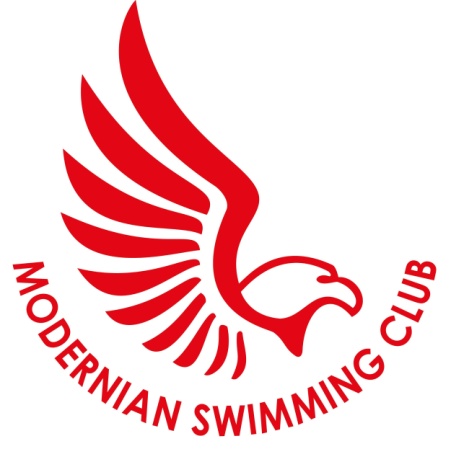 (Affiliated to Swim England East Region and Bedfordshire ASA)Modernian Swimming Club  HandbookModernian Swimming ClubUpdated: Jan 2021 info@modernians.org.uk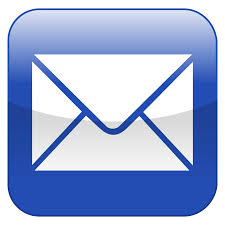  @ModernianSC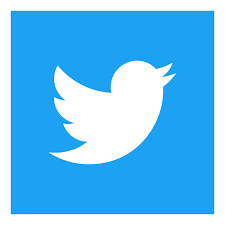   Modernian Swimming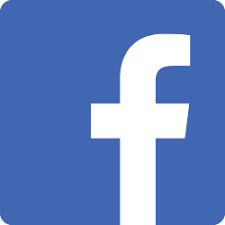   Modernian Lessons  modernianswimming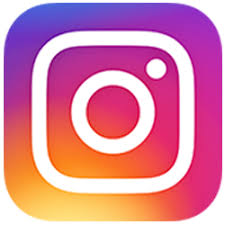 Revisions Page3rd June 2019 Section 5.3 Data retention policy amended see minutes from the Committee meeting on 10th May 2019 V2.6 created.29th Jan 2021 Section 4.1 Codes of Conducts (Swimmer, Parents and Guardian, Coach and Teach, Online training  and Volunteer) amended and adopted as agreed by the Committee meeting 16th January 2021 V2.7 created Table of Contents1	Introduction	51.1	Club History	51.2	Aims and Objectives	52	Parent Information	62.1	training schedules	62.2	joining information	82.2.1	Benefits of Swim England Membership – Category 2	92.2.2	Benefits of Swim England Membership – Category 3	102.3	Training Venues	122.4	Land Training/Strength & Conditioning	142.5	Weekly e-news	152.6	Lessons	152.7	Meets	162.7.1	Open Meets	162.7.2	League Meets – Arena and Junior League and Club Galas	172.7.3	What to expect at a meet	182.7.4	Fixture List	192.8	Guidance on Photography	192.9	Parents as officials	192.10	Parents as Club volunteers	203	Swimmer  Information	213.1	Talk to your coach	213.2	Nutrition and the swimmer diet	213.3	Some hydration tips	233.4	Swim England statement regarding nutritional supplement use	233.5	Coping with Open Meets	243.6	Eating for recovery	253.7	After training	253.8	Summary points about nutrition	253.9	Foam Rolling	263.10	Land Warm up	273.11	Pre- Session Warm Up  & Pre-Competition Warm up	273.12	DryLand/Strength & Conditioning Training	283.13	Guidance on Starting Your Periods and Maintain Sport/Swimming	284	Policies	304.1	Codes of Conduct	304.1.1	Code of Conduct  - Swimmer	304.1.2	Code of Conduct - Parent/Guardian	324.1.3	Code of Conduct  - Coach and Teacher	344.1.4	Code of Conduct – Online Sessions for Swimmers	364.1.5	Code of Conduct  - Committee Members, Officials and Volunteers	374.2	Accident/Incident policy	384.3	Child Protection	384.4	Club Constitution	404.5	Disciplinary Policy (Swimmers, Parents, Volunteers)	404.6	Disciplinary Policy (Coach, Teacher, Administrator, ASA Helper)	424.7	Equal Opportunities in Swimming	434.8	Equity Policy	444.9	Grievance Procedure	454.10	Injured Swimmer Policy	464.11	Poolside Changing Policy	474.12	Succession  Planning	474.13	SwimMark Accreditation	494.14	Swimmer Welfare	495	GDPR - Data protection	505.1	Privacy Notice for Volunteers	605.2	Child Friendly Privacy Notice	675.3	Data Retention policy	74IntroductionThis club handbook contains a plethora of information for parents and swimmers alike. It is a useful guide as the swimmer starts their competitive swimming career but is also a useful reference point or reminder as they get older and achieve more.At no point does this booklet provide all the information that a parent or a swimmer may need, so the first port of call should always be your swimmer’s coach if there are any questions at all.Club HistoryThe Modernian Swimming Club was established by Charlie Wilson in 1965. Charlie had coached at all levels from grass roots through to the British team.  Interest in the club grew and it soon became apparent there was a need for the club to expand and Teaching, Bridging, Junior, Senior, Masters and Life saving groups were developed. Modernian SC is now Bedfordshire's premier swimming club.  We are a friendly club with a successful history and a positive future.  Our swimmers have participated in all levels of competition, even attaining Olympic standard. We cater for all ages and abilities; our primary aim is to ensure each individual reaches their maximum potential in competitive swimming.  In achieving these targets the individual will have attained a level of discipline, character, determination and confidence that will better prepare them for the challenges of lifeWe also pride ourselves in the quality of our Lessons following Swim England's Learn to Swim programme.  We provide swimming lessons for children from 3 years up every evening and on Saturdays in Bedford.Aims and Objectives Modernian SC is a club for all levels of swimmer. We pride ourselves on being inclusive and allowing each and every member to flourish and be the best they can be at this, their chosen sport.We draw from various learn to swim programs in the area and develop swimmers through training ‘smartly’ until they either decide on swimming as a past time or swimming as an elite sport.Our objectives are to produce national, international swimmers and life time athletes.	We aim to achieve success at all levels of competitive swimming.	We aim to provide the highest standard of swimming training possible.  We aim to promote lifelong positive values and qualities in our membersParent Informationtraining schedulesJunior Squad Training Schedule (these timetables are subject to change during school holidays see E-news + website)Note: If you are unsure about which training sessions your swimmer should attend please do not hesitate to speak to their coach especially when the club moves to a holiday timetable and combined squad sessions are plannedTAL – Trinity Arts & LeisureBMS – Bedford Modern SchoolBS – Bedford SchoolRobinson – Robinson PoolSenior Squad Training Schedule (these timetables are subject to change during school holidays see E-news + website)Note: If you are unsure about which training sessions your swimmer should attend please do not hesitate to speak to their coach especially when the club moves to a holiday timetable and combined squad sessions are plannedTAL – Trinity Arts & LeisureBMS – Bedford Modern SchoolBS – Bedford SchoolRobinson – Robinson PoolLuton – Inspire:Lutonjoining informationTo join the club you will have been given or emailed a set of documents:Membership FormCode of Conduct (Swimmer)Code of Conduct (Parent)Swim England Membership FormStanding Order formThe Membership forms for MSC and for Swim England should have been completed in full with all signatures referring to Codes of Conduct, GDPR etc and returned to the Membership Secretary.The Membership Secretary will set up your account in Swim Office/Team Unify and then send you a link to your account. In that account the parent is the Account Holder and the swimmer(s) are Member(s).Please check that all of the information has been entered correctlyIf any of the information supplied at joining changes at any time, it is your responsibility to advise the club as soon as possible. The best way to advise the club is to update your Swim Office/Team Unify account and email  our Membership Secretary to confirm the changes.Things to note in your Account:Guardian One		This is the Account Holder   Please complete First Name/Last Name/Mobile Phone NumberGuardian Two		This is usually the other parentPlease complete First Name/Last Name/Mobile Phone NumberEmergency Contact		This is the Account Holder again & Emergency Phone    Things to note in the Member account:Complete all 4 boxes putting N/A in Medical Information/Notes if there are no medical issuesIn the Member account you can access your swimmer’s personal details, their attendance, their best times and all of their meet results, via the tabs on their recordBenefits of Swim England Membership – Category 2Category Two Membership is compulsory for individuals who are part of a club and looking to compete in any discipline in open competitions not exempted under Swim England (ASA) Law, or designated as a Low Level Competition TYR kit 25% discount plus free deliveryhttps://www.swimming.org/members/tyr-kit-25-discount-plus-free-delivery/The Members area on the Swim England website is here:https://www.swimming.org/members/Benefits of Swim England Membership – Category 3Category Three Membership is for anyone involved in a club who isn’t covered by Category One or Category Two Membership.ate youraccount log in here, access your profile and click t.Category Three Membership: Training VenuesBedford Modern School Pool           (BMS)Clarendon Street, Bedford, MK41 7SH.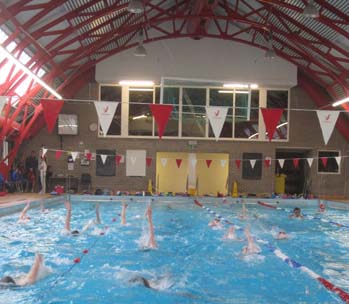 This is our home pool, it is a 33.3 yard (30.4m) 4 lane pool, without diving blocks.Robinson Pool                                      (Rob)Bedford Park, Foster Hill Road, Bedford, MK40 2JZ.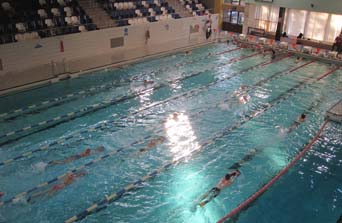 It is a 33.3 metre 6 lane pool with diving blocks. There is also a gym if you wish to use it.  Robinson has an excellent spectator gallery that is ideal for watching your swimmer during a training session. It also has a CaféTrinity Arts and Leisure Pool                  (TAL)Bromham Road, Bedford, MK40 2BS.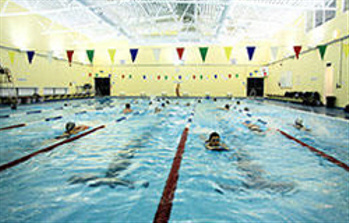 This is a 25m 6 lane pool with diving blocks. There is limited viewing facilities but occasionally the Studio is empty and you are welcome to watch from there.Bedford School Pool                                (BS)Burnaby Road Bedford MK40 2TU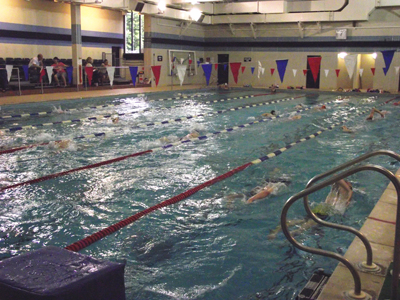 This is a 6 lane, 25m pool with diving blocks. We use this facility for our ‘at home’ training camps that run during some school holidays. There is a small spectator gallery along one side.Inspire - Luton Sports Village              (Luton)Butterfield Green Road Luton LU2 8DD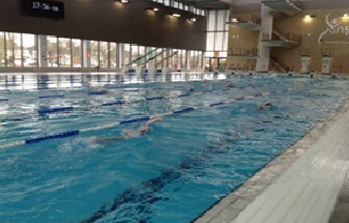 This is an 8 lane 50m pool opened in August 2012. There is a 380 seat spectator gallery. There is also a full range of sports facilities at this complex including a café.Land Training/Strength & ConditioningHistorically competitive swimmers have trained to improve swim performance by swimming frequently, for long durations at various intensities. Swimmers are now looking outside the pool for training methods which may offer additional benefits to performance beyond those which can be gained from swimming alone. As a club we incorporate dryland training to maximize swimmer performance. The type of swimming dryland training may change over time, perhaps incorporating more weights once the athlete reaches the senior levels. The purpose of dryland training for swimming is to improve the swimmer’s power, athleticism, and overall speed in the pool. Here are five major reasons to incorporate dryland training into a swimmer’s program:Building Muscle and Bone DensitySwimmers have a tendency to have low bone density because they spend the majority of their training in the pool. Dryland training and loading weight on bones stimulates bone tissue to develop.Core StrengthThe core is critical to swimming. It maintains the correct “downhill” body position of the swimmer when horizontal to minimize drag. It enables the swimmer to accelerate faster in a turn, and carry more speed off a dive with a clean entry.Injury PreventionThe repetitive motions in swimming can lead to chronic injuries. Dryland training varies an athlete's patterns of movement and challenges their muscles to learn new exercises. It can target areas left underdeveloped by swimming and relieve some of the demand placed on more stressed muscle groups.Learn Correct BiomechanicsEspecially for swimming dryland training, swimmers must learn correct body position for a variety of exercises. This requires focus, muscle recruitment, and coordination. Swimmers develop better posture through core engagement and upper body strength, which helps improve breathing in the water. Balance and stability improve with single-legged exercises and strengthening of large muscle groups.Generate More PowerDryland training develops power unmatched by any training a swimmer can do in the pool. Once the swimmer develops a baseline level of strength, there are countless exercises that can be done in quick bursts of energy. Explosiveness develops well on land, where the swimmer has a harder surface to push off of.Weekly e-newsA weekly newsletter is sent out to parents via email on a Tuesday to keep them informed of :Club successes at meetsClub News Upcoming meets that swimmers need to enter (please ask your swimmer’s coach if you’re not sure what your swimmer should be entering and when they might be ready to compete)FundraisingFun stuffAny league fixtures and team selectionsOfficials newsChanges to any training schedules (especially around school holiday times)It is an invaluable source of information and is worth reading every week when it lands in your Inbox.  E-news is for both parents and swimmers to read!Lessons Lessons range from 30 minutes to one hour depending on the swimmers ability. All abilities are welcome and we take swimmers from as young as three.Lessons operate term time only and a course of lessons is between 10 to 14 weeks depending on the length of the Bedfordshire school term. Fees are paid prior to the start of each term during enrolment weeks at the end of the previous term. We operate a Priority Enrolment Week for existing swimmers three weeks before the end of each term and then open up enrolment for anyone two weeks before the end of term. The cost of lessons for each term can be found on the enrolment form on our website.Our fully qualified Swim England Teachers follow the National Plan for Teaching Swimming which covers beginners to advanced level swimmers. Once swimmers have reached a certain level there is the opportunity to progress into "Bridging" Squad which prepares swimmers for entry into our competitive squads if that is the path they wish to take.We follow the Swim England Learn to Swim Award Scheme and the Swim England Aquatic Skills Award Scheme; initially starting with Duckling awards and progressing on through these awards to include Water Skills, all of which run alongside the Swim England Rainbow distance awards.Our lessons provide a valuable income into the club to effectively subsidise the squad fees so it is vital to the clubs longevity that our lessons remain very busy each school term and that our crash courses of lessons during school holidays are busy.Further information is available on our websiteMeetsOpen MeetsOn the E-news (or website) we will advertise Open Meets or Events coming up with the club closing dates, as entries need to be in by a specific date. The Fixture List on the website contains Conditions for the meet: a programme/schedule of events, qualifications times and this also details the cost of entry per swim.So, what is an Open Meet? Swimmers qualify for a meet based on their Personal Bests (referred to as PB’s). Although they are representing the club, they are swimming for themselves and against the clock. Swimmers from any club can enter providing they meet the entry criteria (Conditions) so the competition is both wide and varied. The coaching team will select which particular meets the club will attend and support and give guidance on which swimmers should attend and which events should be entered. Where the club supports an Open Meet there will usually be a Coach(es) and/or a Team Manager(s) present on poolside to look after the swimmers and ensure they are in the right place at the right time to swim in their events. The coaches will watch every race and provide feedback to the swimmer immediately afterwards.There are four levels of Open Meet with each level being defined by certain criteria and the top being Level 1. LEVEL 1 50m (Long Course = LC) pool only. No upper limit times but minimum standard qualification times apply. Suitable for obtaining National or Regional QTs LEVEL 2 25m (Short Course = SC) pool only. May have upper limit times (although not faster than National Qualifying Times – see below) and minimum standard qualification times are required. Suitable for obtaining National or Regional qualifying times LEVEL 3 Should have upper limit but may also have lower limit qualification times to reflect the standard at which the meet is aimed. Suitable for obtaining QTs for Regional Champs, county champs and Level 1 or 2 meets LEVEL 4 Club championships only National and Regional events are either Long Course (50m) or Short Course (25m) events dependant on the time in the season The swimming season is from September to August.. Each meet with have qualifying times (QT’s) some will have Upper and Lower times, some will have Faster Than times and some will have Not Faster Than times. Also, some events will stipulate that the time must have been obtained since a particular date and potentially at a certain level of licensed meet. A Level 3 event may allow times achieved to be at the discretion and validation of the club, i.e. they don’t have to have been previously obtained at a licensed meet or indeed will accept No Times (NT)A Meet will generally take the age of the swimmer to be as at the last day of the meet itself although this may sometimes be 31st December in any year for higher level meets. Specific events at the meet will be run for specific age groupings and gender and each event will have times specific to that age/gender. Check your swimmer’s PB’s and times on their Swim Office/Team Unify account look to see whether their time is faster than the lower limit qualification (or consideration time) and slower than any upper limit times that might be in place. Complete the electronic entry on OnDeck/Team Unify and pay by BACS the total of your entry fee plus £1 Admin Fee.  Very occasionally we have to use paper entries if the host club does not use the same entry system. An MSC Entry form can be downloaded from the websiteIf you are unsure what your swimmer should enter, please contact their Squad Coach to discuss well in advance of any deadline for entries. DO NOT leave it until the deadline to ask questions!The complication comes once your swimmer has short course times AND long course times.  You need to thoroughly check the conditions to ascertain what is acceptable e.g. short course only or converted times or…The SportSystem Equivalent Performance tool is available on their website (other converters such as Pullbuoy should not be used). All submitted eligible entries for Meets aren’t necessarily accepted, some are based on fastest first, some first come first served, some only publish consideration times and will set the qualification time based on the number of entries they receive; all of these conditions should be made clear in the Promoters conditions for the meet. Your swimmer will only be able to swim at the event if the entry for that particular event is accepted. You will get details of which events your swimmer has been rejected for if the meet is oversubscribed or a note will be published in the enews. Check Accepted Entries (often on the host club website) There are no refunds for accepted entries, so if your swimmer does not race your entry fee is forfeited. If your swimmer is rejected for an event by the host club a refund will be available, but not until it is received into MSC’s bank account. League Meets – Arena and Junior League and Club GalasThe club usually enters two leagues each season: Arena League and Milton Keynes & District Junior League. In both of these leagues swimmers race representing the club and not as individualsThe club will pay the entry fee and both leagues consist of three rounds. Arena is October/November/December and Junior League is June/July/September.Team selections will be advertised in the enews and swimmer or parents are expected to confirm that they can represent the club at that event by accessing SwimOffice/Team Unify/OnDeck.What to expect at a meet Meet Preparation – Parent information Make sure you have checked the e-news or the host club website for information on Accepted Entries and/or Draft Programs and session timings (they can change!)  Check that you know where the meet is being held and you have a postcode for your SatNav if necessary  Make sure you have the Coaching Team’s mobile numbers in your phone.  The coach is the only person you should contact if there is a problem on the day or the few days preceeding the meet Has your swimmer got 2 of everything?  Hats/goggles/swimming costume - better safe than sorry!  A drawstring bag is available to purchase to keep all the essentials togetherMake sure your swimmer has poolside shoes and the club polo shirt with them as they will not be able to leave poolside without them during the session.  We do encourage swimmers to remain with the team poolside and not to visit parents during the sessions as this promotes team morale and support.  Make sure they have enough fluids and snacks for the duration of the session.  It is vital that they stay hydrated during their time poolside and if they want snacks, please ensure they have them with them.  Please do not overload them with sweets, chocolate, cakes biscuits etc but opt for healthy snacks.  NO NUTS or fizzy drinksGet to the pool at least 10 minutes before the warm up starts.Wish them luck and send your swimmer to get changed.  The Coach or Team Manager will have set up poolside and will meet them there.At the Meet - Swimmers Information Here are a few guidelines that you need to take note of:  Make sure you have a club polo shirt and some poolside shoes with you If you have any questions ask your Team Manager/Coach and they will help you Make sure you are in the marshalling area in good time  Keep still once you are on the starting blocks ready to race  After your race, first report to your coach for feedback, mum/dad comes second on race day!  When others are racing, keep quiet when you hear the Referee’s whistle  Avoid walking between the officials and the pool, all of those volunteers in white around the pool are there so that you can compete!  If you need to leave poolside for any reason please make sure you tell the team manager. We need to know where you are at all times so that you don’t miss your race!Fixture ListThe Fixture List is on our website and periodically sections will be advertised in the enews so that parents can diarise important dates coming up to ensure swimmers are available to compete.Guidance on PhotographyThis guidance is in line with Swim England Photography Guidance: Wavepower 2016-2019 and has helpful tips on taking photographs either as a parent, coach, team manager or swimmer. At a meet please make yourself familiar with the photography and filming policy in place as per the promoter’s instructions or the pool providers policy. Please refer to Wavepower for full information.Parents and carers of children under the age of 18 who wish to take images are requested to focus on their own child as much as reasonably possible. You should not be able to identify other children in the images particularly if those images are being shared with family and friends or through social media platforms.Action shots are permitted as a celebration of the sport but should not be a sexualised image and you should not be able to identify the swimmers.Actions shots should not be taken if it reveals a torn or displaced swimming costume.Poolside shots should only be taken above the waist in a swimming costume, full tracksuit shots are approved.Photographs from behind the blocks are not permitted.Photographs are not permitted to be taken in the changing rooms. This includes swimmers taking their mobile phones into the changing rooms and taking photographs/videoing.A parent or child has the right to refuse to have their child photographed.This policy is in place to protect children from:Possible identification when an image is accompanied by significant personal information, which could lead to grooming.The identification and subsequent locating of a child where there are safeguarding concerns, for example they have been removed from their family.Parents as officials Without parents volunteering to train as swimming officials no swimmer in the country would be able to compete.  Many parents who train whilst their swimmer is young, carry on doing so long after their swimmer has retired and often into their own retirement.  However unless every club trains new officials as swimmers join, they will soon find it extremely difficult for their swimmers to compete.Full training is provided from Day One and you are helped and supported through your training by experienced officials locally. If you want to, you can officiate at any meet with or without your own swimmer but the club’s only expectation is that you will offer to officiate at a meet for one (or more sessions) if your swimmer is competing at that meet.Our Officials Coordinator is more than happy to meet up with parents interested in training, which you can start as soon as your swimmer joins us (no previous knowledge of swimming is required!) and they can be contacted via email. Alternatively further information can be found here  https://www.britishswimming.org/browse-sport/swimming/officials/officials-qualifications-training/Parents as Club volunteersThis is a list all the roles that the club require help with:WelfareOfficial CoordinatorWorkforce coordinatorKit coordinatorPool BookingsPublicitySocial SecretaryClub ChairClub SecretaryTreasurerNotice boardsMeet entriesSocial Media/MarketingFull information on what each role entails is available either from the volunteer currently undertaking that role (and they will be more than happy to talk to you about it!) or online from Swim England         https://www.swimming.org/swimengland/good-club-guides/This list is by no means finite! We often need parents to help out at the County Championships, or at our open meet or simply to set up a social function or selling raffle tickets. Sometimes our coaches just need help poolside, setting up the pool or taking it down. If you have time, we’d love you to volunteer and help out! If you have any skills professionally that could be of use to us, please do not hesitate to step forward.Swimmer  InformationTalk to your coachIf you have any worries, concerns, questions or queries......the coach is there for not only your swimmer but for you too!.Nutrition and the swimmer dietDiet is not a word that just means losing weight, for some people their diet can actually be to help them put weight on. Diet simply means what it is that we eat and nutrition is the breakdown of what that food contains. Macronutrients are your carbohydrates, fats, protein and water, micronutrients include, vitamins and minerals. Carbohydrates are basically sugars but that doesn’t mean your swimmer can just eat a pack of Haribo and get what they need.Carbohydrates come in different forms, simple carbohydrates, which are absorbed quickly into the blood, give a fast release of energy. These are what we find in sugary foods and drinks such as sweets, fizzy drinks, etc. It takes roughly 20 minutes to feel the effect of simple sugars such as these raising the body’s glucose and energy levels however the effects are short lived with energy levels often dipping to lower than the original point before eating. Many people think they can use this to increase their performance by eating sugar just before they go for their race but  when a race gets delayed, a swimmer could spend 30-40 minutes in the marshalling area; too many things can go wrong trying to time this correctly and it is more likely to inhibit a swim than boost it. That is not to say we do not need some simple sugars in life, but consider the source, fruit is high in natural sugar, this is much healthier for your swimmer to eat regularly compared to processed sugars such as sweets. However eating too much fruit can be bad, remember moderation is key. Complex carbohydrates are made up of more complex sugars that can take the body longer to digest and therefore are released more slowly into the body; this can increase glucose and energy levels steadily and consistently through the hours to following a meal.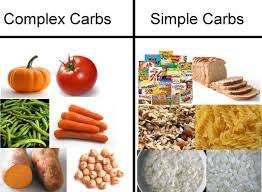 These are things like rice, pasta, breads. Many people do not think of these foods as sugars but they are essentially just that. A good experiment to test this is to place a piece of bread in your mouth (white bread works best for this as unfortunately they add a little sugar sometimes to get that colour and taste you all like so much) and rather than chew it just suck, after a while you will notice it starts to turn sweet. This is because we actually have enzymes in our mouths that begin to break down the sugars in food, before other enzymes in the rest of the digestive system continue this process. As with anything there are healthier options: whole wheat versions of pasta and bread are often more complex and will provide your swimmer a longer energy source. So long as you make sure to get enough of these types of food, which as an athlete should make up around 60-80% of their diet, varying depending if they are training or competing, this will provide a solid base of energy for their swim. Too much of either type of sugar will convert and be stored as fat around the body. Body fat is essential, everyone needs it to remain healthy as it acts to protect vital organs, as well as provide warmth. Essential fatty acids such as Omega 3 or Omega 6 are an important part of your swimmer’s diet, which can have effects on their immune function, inflammation and mitosis (cell division which allows growth and repair). Fats are either described as, saturated, unsaturated or as trans fats. Fats are made up of carbon and hydrogen molecules that bond to glycerol: the structure of these bonds is what determines which kind of fat is actually is in the food. Saturated fats occur naturally in many foods: meats, cheeses and butters. Unsaturated fats are found in things like olive oils. Trans-fats are very rarely found in nature as they are often processed in factories: these are the ones to ideally limit. Saturated fats are ok in moderation; look for leaner meats to reduce this fat intake. Unsaturated fats are considered better as the bonds between molecules are broken down more easily and can be used as energy, other types are harder to utilise and are stored as fat. Too much fatty foods, as well as too much of any food in general from any of these food groups, is stored on the body and will lead to putting on weight and cause problems such as obesity and as they get older cardiovascular issues including heart disease. Because of this some swimmers may be put off eating enough food: please remember that your swimmer is likely to do far more exercise than many of their school friends, they will need to eat to compensate. If they do not they will begin to feel tired more often, struggle with focus and attention, not only may their swimming be effected but also their school work. 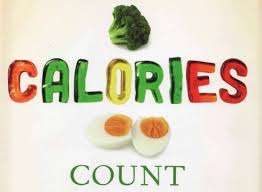 Your swimmer will need to eat 1.5 -2 times as much as their friends. The means they may eat 1500-2000 calories dependent on age and gender, boys can generally eat a little more than girls by around 200 calories. As they grow older they may need between 3000-4000 calories, depending how many sessions a week they train and if they have a competition over the weekend and younger children are still growing through to about 16 years for girls and 18 years for boys, although this can be longer and they need the energy to both grown and fuel their swimming. The latest trends are to eat lots of protein and many swimmers use it right after a race for recovery. The body naturally produces some amino acids that make up. Some amino acids the body cannot make and must consume through diet. Proteins are used for cell growth and repair; it helps young people to develop healthily. When your swimmer trains hard their muscles often ache, which they complain about, but this is because they have pushed themselves and the muscles have torn slightly causing micro traumas, as the muscles  repair they grow back bigger and stronger and including protein in their diet will allow their body to repair its muscles. Protein can be found in meat but what about vegetarians? Cheese and nuts are a couple of good examples of protein just be wary about the fat levels. It is unnecessary for swimmers to drink protein shakes after racing All they need is 20g of protein after exercise which will improve recovery and muscle development. This can be gained from fruit, yoghurt or even a sandwich with jam as a filling! Please remember before you go out buying lots of fancy products that they should be getting all the nutrition they need from their diet. Often these products are packed with more nutrients than their bodies can process in one go and most of it therefore passes through our system before the body can effectively use it or alternatively it is just stored as fat. Vitamins come with the same warning, while they are growing they don’t need supplements to their diet, they just need to make sure their diet is well balanced. Eat lots of vegetables and don’t forget fruit is great but can be sugary. Hydration! You need to make sure they are drinking plenty when they are swimming. So many times towards the end of sessions and in the final half days at open meets swimmers starting to fade because they have not kept themselves hydrated properly. It is often said a 2% decrease in hydration levels can lead to a 20% decrease in performance. Swimmers should note that no one feels thirsty until we are already becoming dehydrated. They need to stay ahead of this by drinking consistently throughout sessions and at competitions. It is not just about quantity and quality of food but also the timing of eating certain foods. Swimmers should take responsibility for their own food, keeping it poolside at meets so they can access to it throughout the day. Parents - remember your dietary requirements are different to your young athlete: if you are trying to be healthier or lose weight, bare in mind how your swimmer may view this and make sure to explain the differences to them so they do not begin to pick up habits that may affect their swimming. Treats are ok once in a while, but ask yourself if there are more natural foods you can get the same nutritional value from in a healthier way. Don’t forget...... WATER WATER WATER!!!!!!!!!! 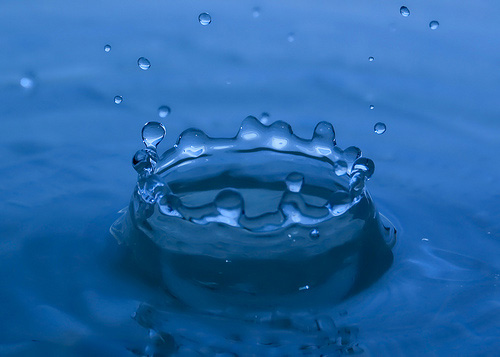 Some hydration tips Ensure swimmers start exercise hydrated by encouraging them to drink plenty of fluids prior to exercise - especially during the school day or playing sport after school. Send swimmers to school with a water bottle to remind them to drink during the day. When swimmers are well hydrated they should be able to pass a good volume of clear urine regularly during the day. During exercise, make sure swimmers take advantage of all breaks in play to drink up. Encourage swimmers to start taking fluids early during activity. Don’t wait until they are thirsty to start drinking. After exercise, swimmers should drink liberally to ensure full re-hydration occurs. Swim England statement regarding nutritional supplement use Swim England statement regarding nutritional supplement use in athletes under 18 years of age.Swim England work closely with British Swimming who in turn work with UKAD to ensure a consistent message is provided to the sport of swimming regarding the taking of medications and nutritional supplements. Swim England do not promote the use of nutritional supplements by athletes under the age of 18. Throughout all ages and stages of the aquatic pathway, we promote a food-first approach to nutrition. Athletes under 18 should be able to gain the nutrients they need for training and competition through a well-organised, balanced diet. Snacks to support fuelling for and recovery from training and competition can be gained from food sources rather than supplements. Nutritional supplements can carry a high risk of inadvertent doping through consumption of a banned substance contained within the supplement. Often this banned substance is the result of product contamination during the manufacturing phase or incorrect labeling of product ingredients. In order to minimise the risk of inadvertent consumption of a banned substance, the supplement can be screened for the presence of banned substances by an audit and certification program such as Informed- Sport. This risk minimisation program registers products which have been screened and are deemed to be free of banned substances. However, there are no guarantees that any supplement product is free from prohibited substances. Swim England does not support the use of nutritional supplements which are not registered with the Informed-Sport programme. Athletes should be aware of the principle of Strict Liability within anti-doping rules which means that they are responsible for any prohibited substance (or its metabolites or markers) found in their bodily specimen regardless of its source of origin (i.e. whether a banned substance was consumed intentionally or not). Any competitive member of Swim England can be tested at any time as part of British Swimming’s Anti-doping policy. Swim England members are subject to the jurisdiction of British Swimming for anti-doping purposes. Athletes under 18 are advised only to take supplements under the guidance of a qualified nutritionist (e.g. SENr) following a dietary analysis and thorough risk assessment of the supplement. Links: UKADSupplements - https://www.ukad.org.uk/education/athletes/performance/supplements/ Informed Sport - www.informed-sport.comSport and Exercise Nutrition Register Supplement Use in sport Position Statement - http://www.senr.org.uk/wp-content/uploads/SENr-Supplement-Position-Statement-v-June-2017.pdf Coping with Open MeetsSwimmers competing at Open Meets are often very excited and ‘busy’ which leaves little time to think about eating and drinking. Parents and coaches need to be responsible for monitoring and encouraging a sensible intake of food and fluids at these times. Here are some tips for meetsGive them a cooler of food and fluids to have poolside to give them their best chance to eat and drink well. Don’t rely on the café for all supplies. Include two water bottles per person, one each for water and a flavoured fluid Encourage them to drink regularly from their drinks bottle (if time permits, one to two mouthfuls every 15 minutes) during any breaks. If it is hot, include frozen water which will defrost on a hot poolside as well as foods that don’t require refrigeration. Plastic tubs are easiest to manage. If there is less than one hour before or between events, priority is given to eating carbohydrate-rich fluids to boost energy levels as well as water. A small quantity of jelly maybe for quick energy boosts may also be helpful.If there are one to two hours between events, swimmers should have fluids and a light snack. Some good examples include a cereal bar, fruit bar, fresh fruit, sandwich, and/or fat-reduced dairy products. If there is longer than two hours between events, offer sandwiches, bread rolls, spaghetti, noodles, pasta salad, cereal and milk, creamy rice and fruit. Filled sandwiches, rolls or pita pockets can include lean ham, meat, egg, salad or a variety of spreads. Keep them cool to keep them ‘safe’. If nerves are a problem try a liquid meal like a smoothie instead of solid foods.  If the break is longer than three hours then use this time to consume a larger meal. Always remember to keep up the fluids during longer breaks in activity as dehydration continues without activity especially in hot, humid environments. Eating for recovery Coping with tired, hungry swimmers at the end of a hectic day can be challenging and you might be tempted to stop at a fast food outlet. Try to prepare a quick and easy meal before you leave home which will make it easier and cheaper at the end of the day. Having something organised helps everyone to cope and ensures your swimmer replaces the energy used during an active day, especially if they have to perform repeatedly over several days. Simple meals can include healthy convenience foods from the supermarket to supplement fresh foods. Canned, frozen and packet products offer an excellent choice and opportunity to make healthy meals quickly. Ideally, choose a high carbohydrate meal with lots of fluids, topped off with a low fat dessert (e.g. a pasta or rice- based meal with lean meat and vegetables, and fruit with custard).  If you do stop to eat, try a family-style restaurant with a salad bar or one of the healthier fast food options now available. Fish and chips is preferable to traditional fast food such as McD’s Whatever you do, encourage intake of foods rich in carbohydrate and lower in fat, along with a generous fluid intake. After training In the first 10-15 minutes after a training session, encourage your swimmer to eat 50g carbohydrate – e.g jam sandwich in the changing room. This helps to replenish glycogen stores putting it back straight into the muscles to repair and strengthen them.In the two to three hours after exercise, encourage your swimmer to drink lots of fluids and eat carbohydrate rich foods.  Good foods include: fruit or juice, fat reduced dairy foods, crackers, lasagne, pasta/bread/crumpets, fruit bread, home-made pizza, low fat hot dogs with buns, pasta with sauce, rice or noodles with stir fry meat and veggies, burritos with lean mince/ canned beans and salad or potatoes stuffed with tuna and salad, Summary points about nutrition To ensure an adequate intake of all the essential nutrients, encourage active swimmers to eat a wide variety of nutritious foods. Fat reduced, high carbohydrate snacks are the best choice for swimmers and to ensure they maintain a healthy body weight by balancing their energy intake with expenditure If parents or coaches are concerned about a swimmer’s nutrition, seek professional advice from a sports dietitian and/or sports doctor. Foam RollingWhat is a foam roller? A foam roller is a foam cylinder, approximately 6 inches in diameter. They vary in length and density. They can be purchased online or at sport specialty stores. Why do you want to foam roll? Getting a regular massage is something a lot of us know we should do, but don’t. Foam rolling is an inexpensive way to provide self massage. It’s not as good as a “hands-on” massage from a licensed massage therapist, but proper utilization of a foam roller to break up adhesions in the muscle tissue and/or fascia can help you recover faster and keep your muscles ready to train. In layman’s terms, breaking up the adhesions in the soft tissue aids in decreasing trigger points from forming and brings blood flow to the area. Increased blood flow will bring nutrients and assist in repairing damaged muscle that your last workout may have caused. How do you foam roll? There are several methods to foam rolling - you can find a trigger point (tight, painful spot) and just apply pressure there, or you can roll along the muscle (like the sweeping strokes of a massage therapist). You can also do a combination of the above. One thing to note — don’t foam roll joints or injured tissue. How often should you foam roll? Athletes training 5-6 times a week or more can probably foam roll daily, and right after a workout if possible. If you can spend 15-20 minutes foam rolling and 10-15 minutes stretching before bed, you’ll probably sleep better, feel better and recover faster, which means your next workout will be more effective. Note: foam rolling might be painful on chronic tight spots, but listen to your body as it shouldn’t feel like injury pain. If it does, go see a physiotherapist.IT Band: While Illiotibial band (a thick section of fascia from the hip to knee) issues usually stem from a muscle imbalance somewhere, keeping the ITB and the muscles around it loose is quite helpful to your performance.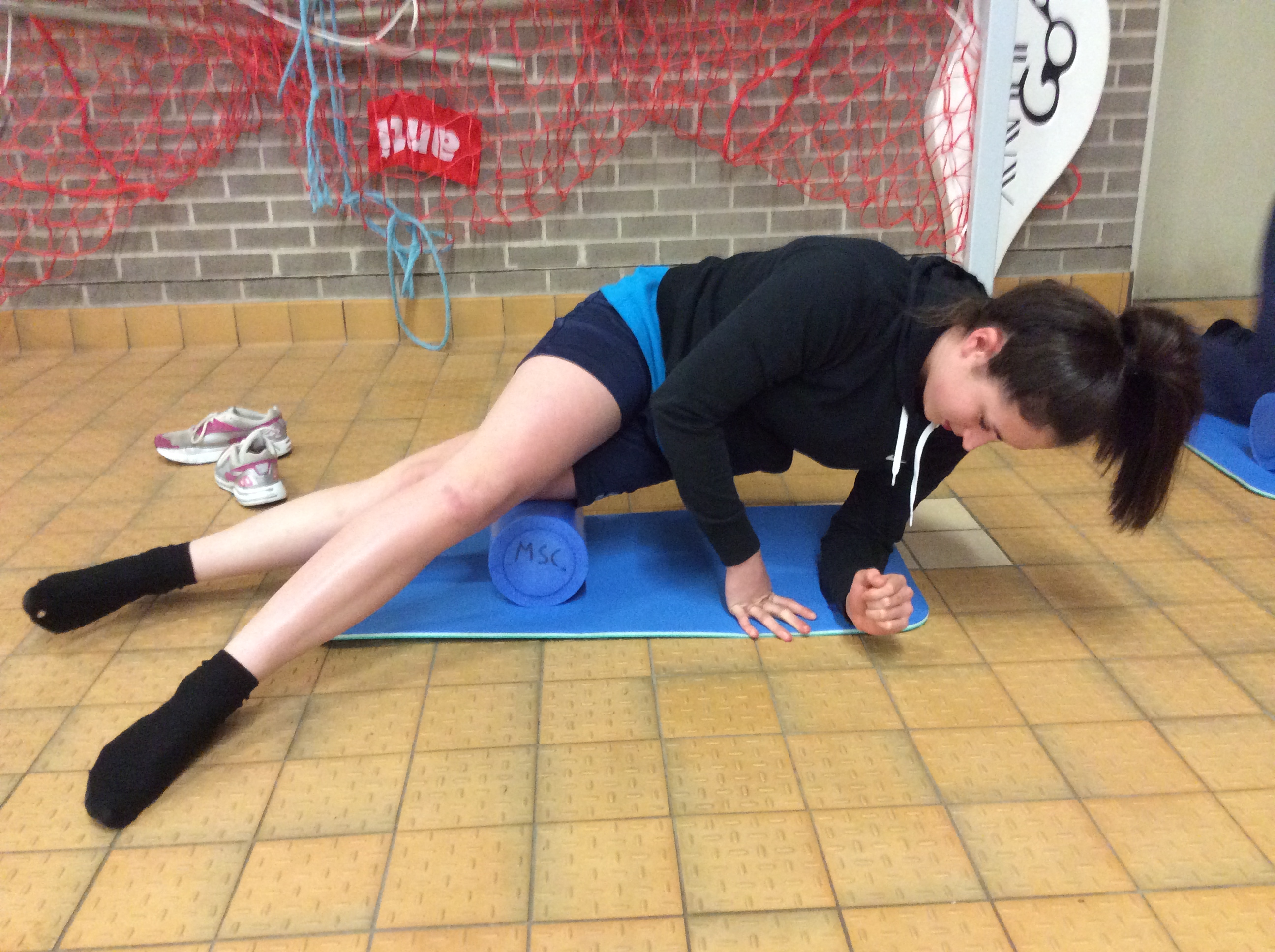 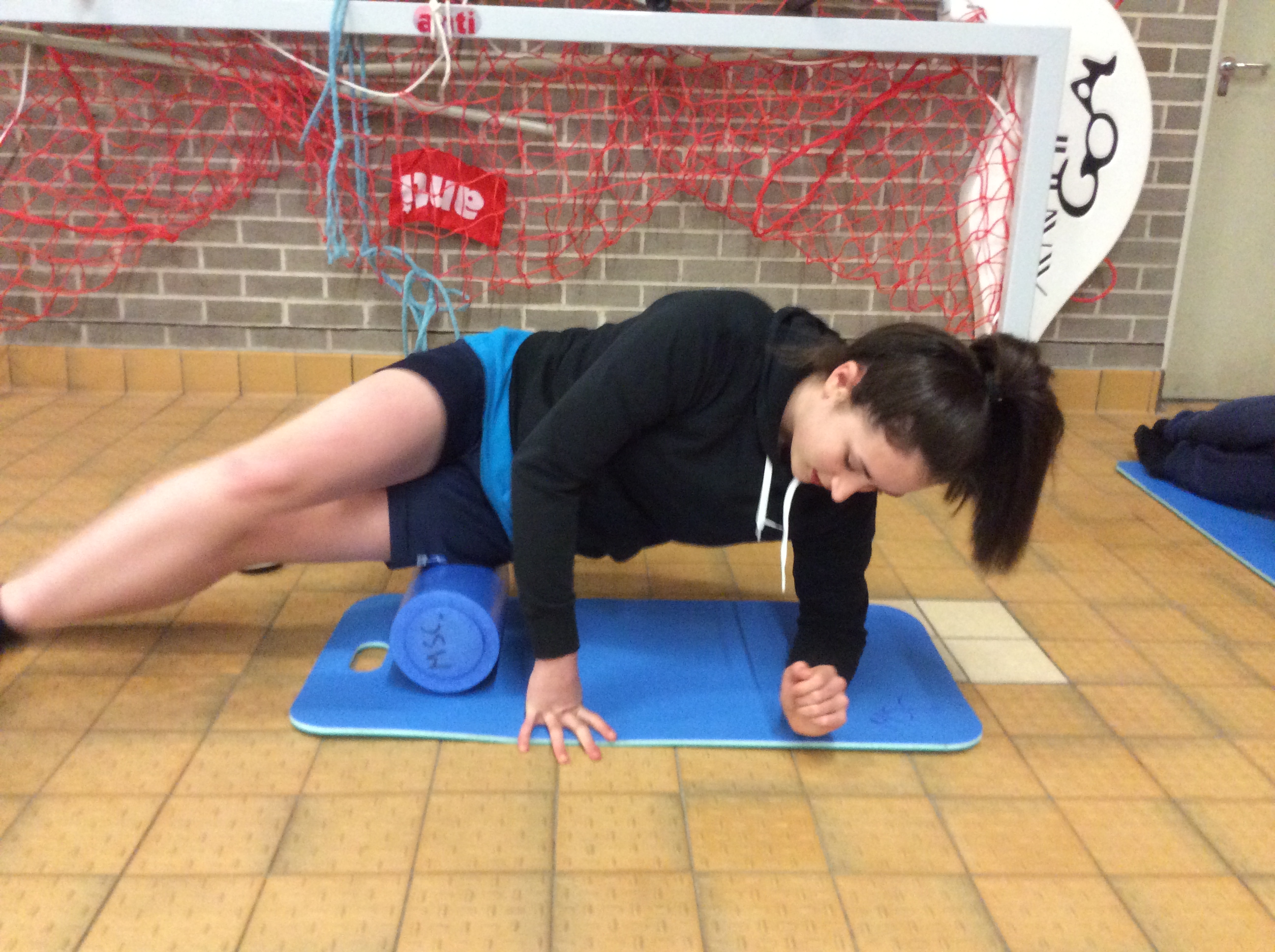 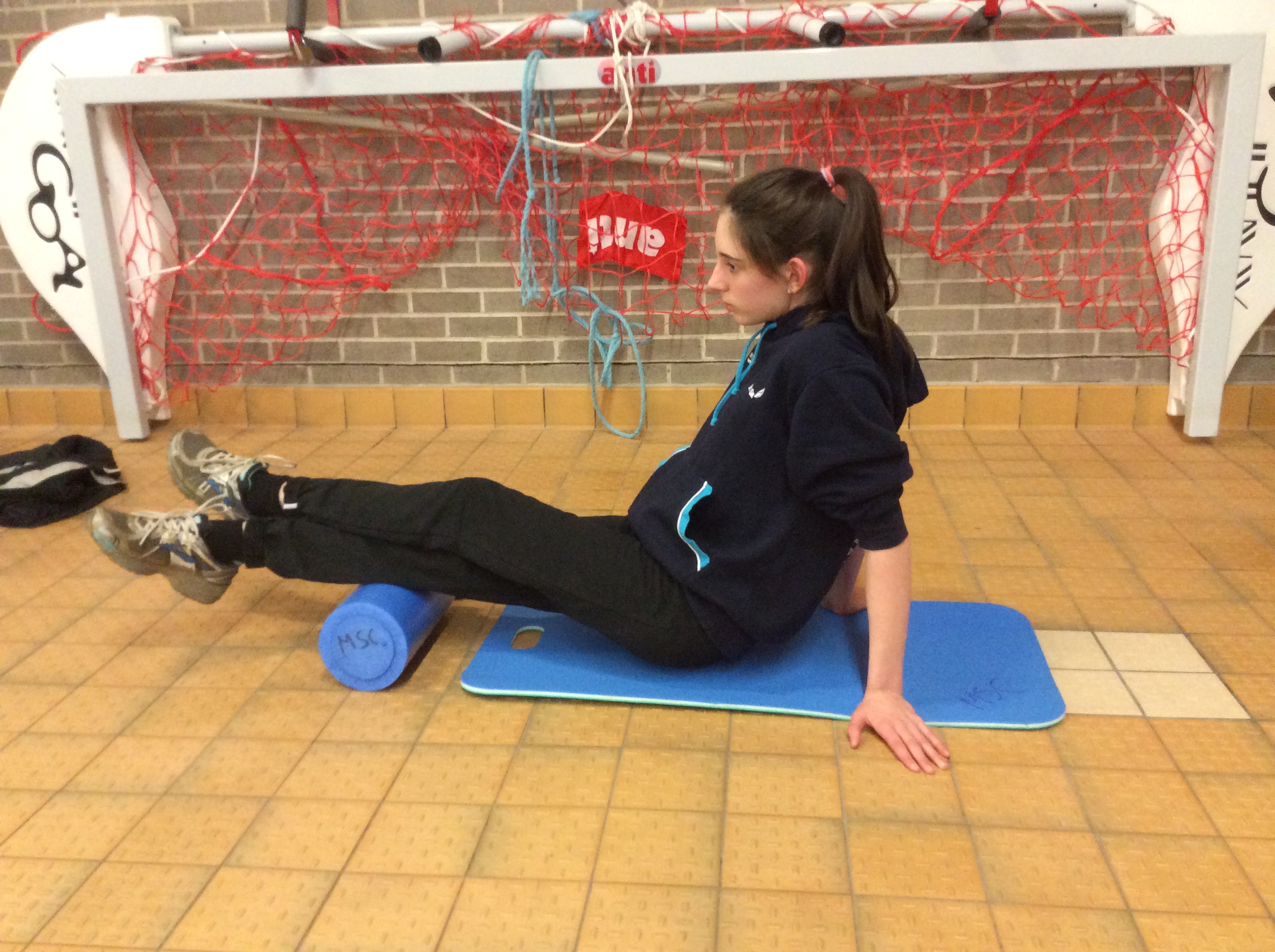 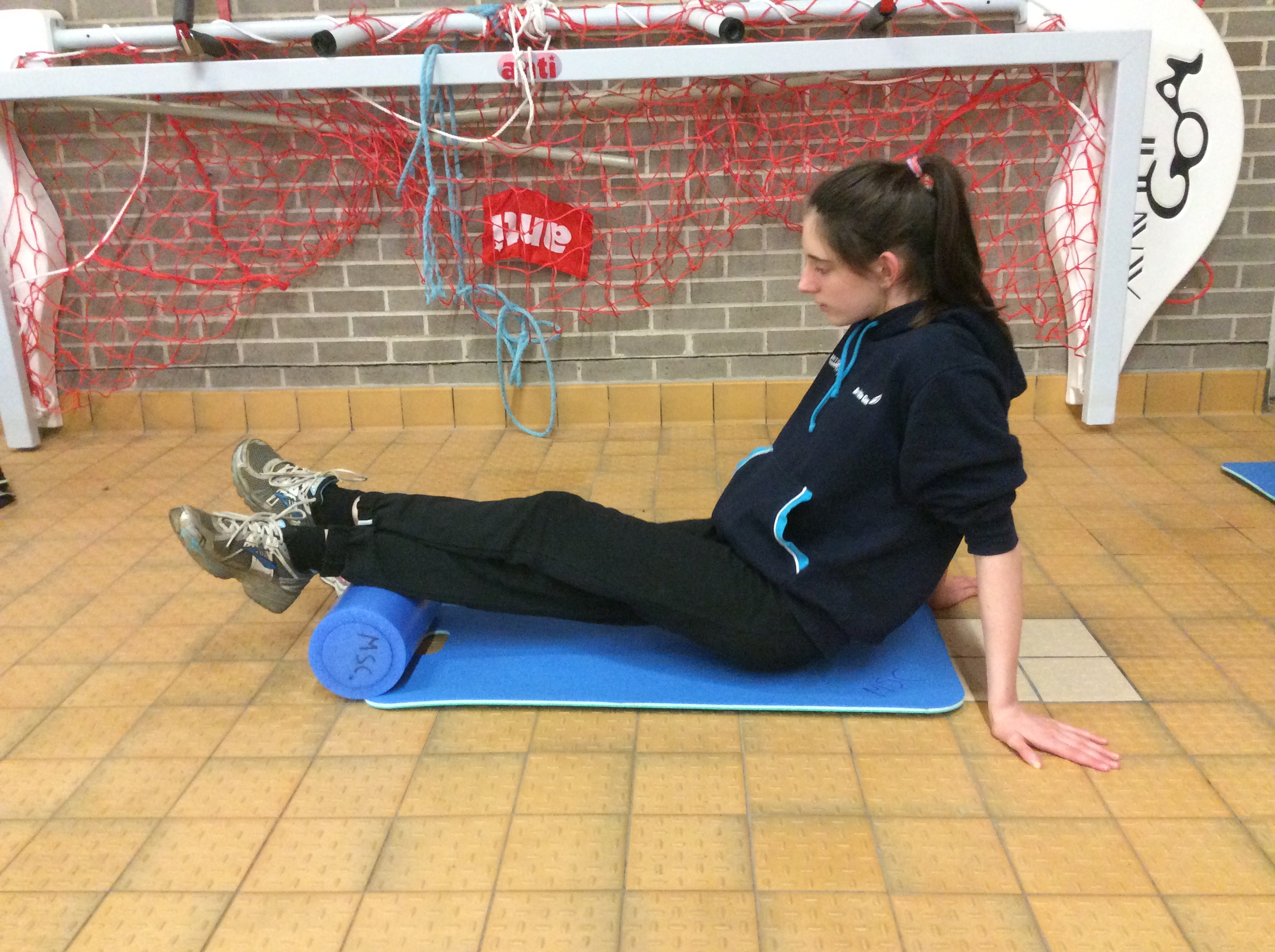 Calves: You are probably not the only athlete with notoriously tight calves. Foam roll and stretch them before or after a session and you’ll be glad you did!Rhomboids: Roll out your back to keep it more mobile (you might even feel your back crack!) and get those muscles between your shoulder blades. You can highlight them by reaching your arms up to the sky.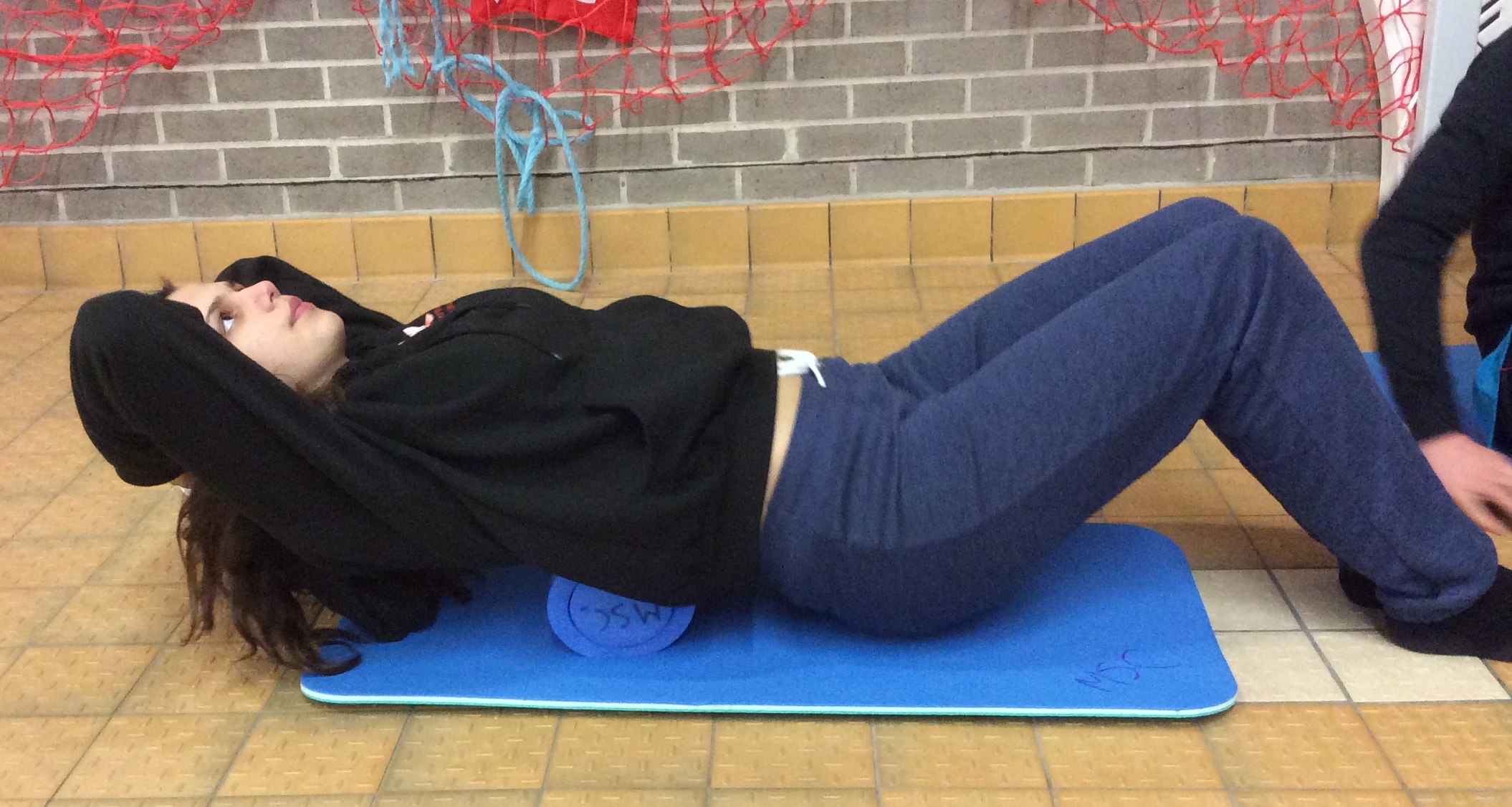 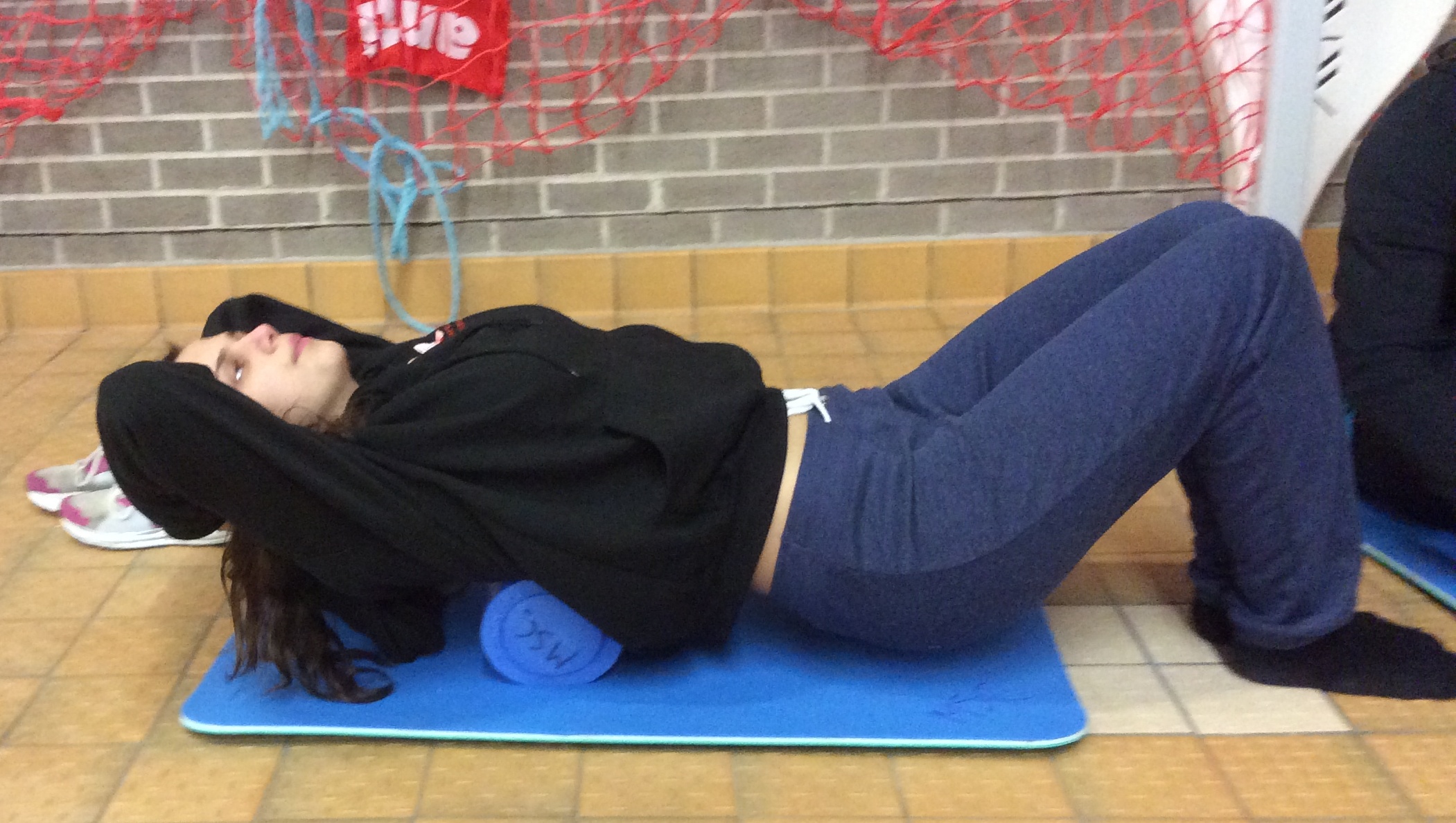 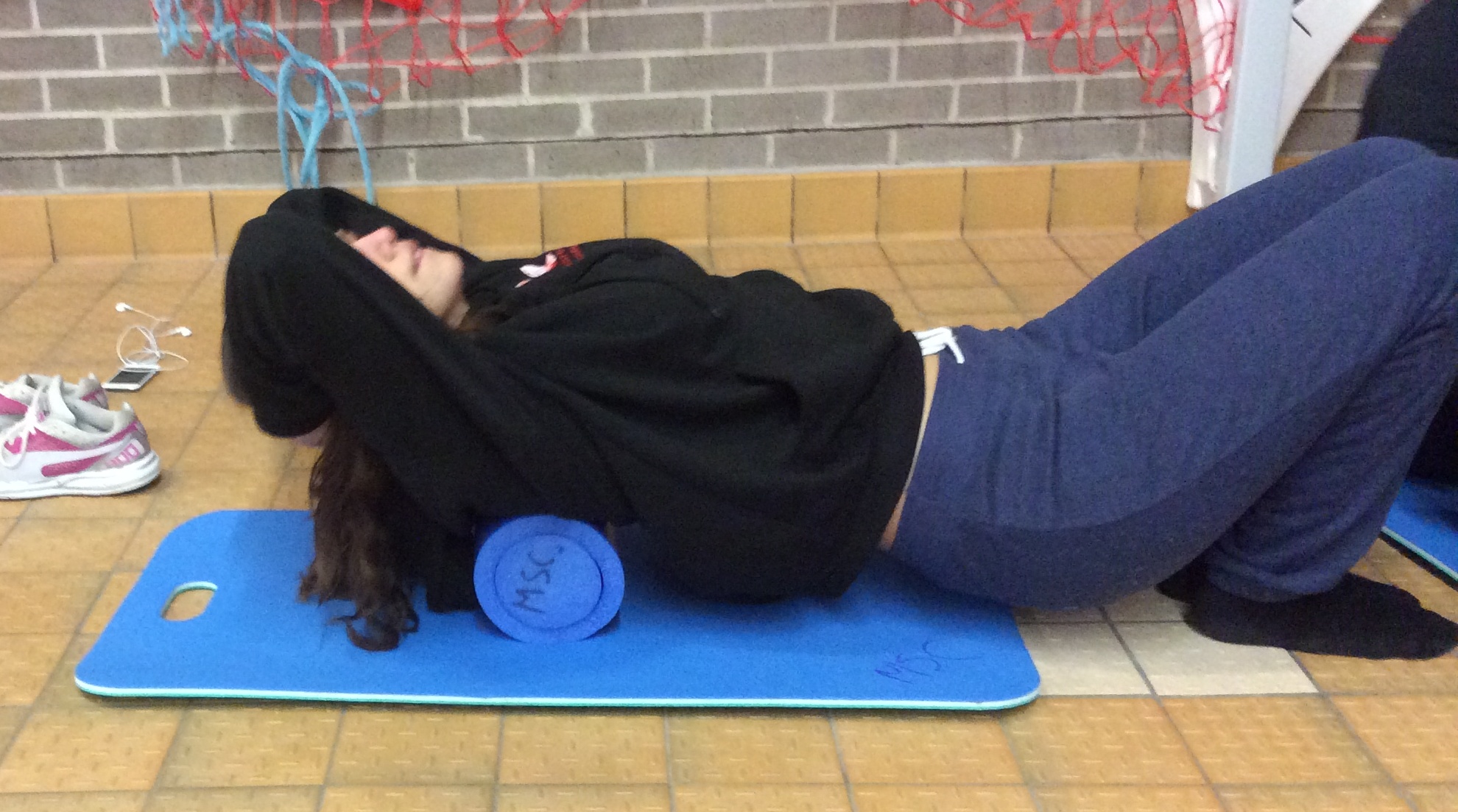 Land Warm upThis is what we expect our swimmers to complete before each training sessions and before entering the pool for the pool warm up at a meet. Swimmers learn this routine as soon as they join the club and it should be followed every time before getting into a pool to swim.Pre- Session Warm Up  & Pre-Competition Warm up30 seconds of each of the following:Toe Springs - high bouncing on the toesHigh Knee Run - lift knees to chest in running actionButt Kicks - flick your rear leg backwards towards your butt, keep hands palm out on butt, alternate legs as you jog on the spotJumping Jacks - jump to position legs spread wide & hands touching overhead & return to a position feet together & arms at sides.Burpees - Drop into squat position with hands on floor, kick feet back, while simultaneously lowering yourself into a push up, immediately return your feet to squat position, while simultaneously pushing up with arms, leap up as high as possible from squat position with arms overhead (streamline position)And then repeat again from the start.10 of each of the following:Leg Swings  - (on each leg) use a partner, forwards/backwardsCross Swings - (on each leg) use a partner,swing across bodyKnee Circles  - (rotate in both directions) grab knees to rotate but keep heels downArm Circles  - (small to large) both arms at same timeChest Openers  - arms outstretched to palms facing down, rotate arms back to expand chest, palms facing upDryLand/Strength & Conditioning TrainingTo be a good swimmer, you must possess technical skill, muscular balance and strong athletic ability. In addition to training in the water, you need to participate in dry land workouts as a way to stay competitive. The club offers a fully comprehensive dry land/strength and conditioning programme for all swimmers.  From cardiovascular conditioning exercises, through stretching and flexibility, strengthening the core and right through to strength training, we offer sessions poolside, outside and in the gym.  Training is undertaken with the LTAD in mind, specifically for the ages of swimmers in the sessions.Our key objectives are ones that directly impact performance (i.e. improving power for the underwater pulling action), and others that contribute indirectly (e.g. improving core strength can result in better body alignment and therefore improve streamlining). Core strength also links to other body parts and helps prevent injury occurrence.To summarise, land training can aid performance improvements through developing:Functional Core Strength (e.g. Body weight, Swiss Ball work)Injury prevention & Strength (e.g. Tubing and Band work)A comprehensive range of movement in key joint areas (particularly shoulder, hips, and back)Functional Strength & Power (e.g. looking at gym equipment and exercises to simulate stroke technique)Greater functional muscle tissue and recruitment of muscle fibre (i.e. improving muscle strength and power).Guidance on Starting Your Periods and Maintain Sport/SwimmingStarting your periods can be a scary thing for any young female but it can be even more challenging for a competitive swimmer. I have been collating bits of advice from some older swimmers about their experiences of starting their periods whilst trying to keep up swimming. The information below is just a guidance and I have added a few links that talk about what happens to your bodies when you are menstruating and why your performance/diet may be different at certain times of the month. If you are swimming it is a necessity to use tampons to prevent any leaking/bleeding whilst swimming, this can be controversial amongst school friends and parents, and can take a little time to get used to but you are not on your own.  Here are some questions I asked older swimmers and their answers:What sanitary products do you use?Lillets tampons for during sportTowels when not doing sportTampax Pearl light at the start and move on to regular when you know how heavy you bleed.Do you have any advice for female swimmers who have just started their periods?Take regular pain killersAsk your mum for helpChange tampons regularly so you are not worried.Practise using tampons and go swimming in public sessions so you get confidence in the water.Do you have any tips on when/how to use tampons either at training or galas?Put a clean tampon in when you put your race costume on and change it when you take your costume off.If you change it in between remember that if your race costume is wet it will be more difficult to put on, maybe have a spare costume just in case.Don’t be scared just carry on as normal.Please remember all of the older swimmers know how you feel and have had to try to swim with tampons. It shouldn’t have to affect your swimming if you don’t want it to.https://infograph.venngage.com/p/345508/the-effects-of-the-menstrual-cycle-on-female-athleteshttp://liftbigeatbig.com/training-lifting-recovery-during-your-menstrual-cycle/ PoliciesIn this section we have listed all the policies that the club adheres to:.Codes of ConductCode of Conduct  - Swimmer Modernian Swimming Club expects ALL swimmers to comply with the club and Swim England code of conduct. As a member of our swimming club, we understand you have the right to:Enjoy the time you spend with us and know that you are safe.Be told who you can talk to if something’s not right.Be listened to.Be involved and contribute towards decisions within the club or activity.Be respected by us and other team members and be treated fairly.Feel welcomed, valued and not judged based on your age, race, gender, sexuality, faith or ability.Be encouraged and develop your swimming, para-swimming, and other swimming skills with our help and support.Be looked after if there’s an accident or injury and have your parents/guardians informed, where appropriate.As a member of our club or activity we expect you to:EssentialsKeep yourself safe by listening to your coach or teacher, behave responsibly and speak out when something is not right.Take care of club equipment and where we train, as if they were your own.Make it to training and competitions on time and if you are running late, let a member of the club know.Make your coach or teacher aware if you have any difficulties attending training or competitionsIf you are taking medication please make your coach or teacher aware.If you have an injury or illness then please let your coach, teacher or Team Manager aware. Not wander off, or leave training or a competition without telling your coach, teacher or Team Manager.Bring the right kit to training and competitions.Follow the rules of the club, squad, competition or activity at all times.Respect the privacy of others especially in the changing rooms.BehaviourMake our club and our activities a fun, happy, friendly and welcoming place to be.Respect and celebrate differences in our club or activity and not discriminate against anyone else on the grounds of age, gender, race, sexual orientation, faith or ability.Understand that the use of abusive or inappropriate language, bullying, physical violence or any other behaviour which hurts others will not be tolerated by the club.Not use any device to take photographs or videos of anyone in the changing rooms or cubicles, whether they are members of our club or not, including friends and family. Report any concerns you have about others taking photographs or videos  of others in the changing rooms or poolside.Understand that poor behaviour may result in the club taking disciplinary action against you. Any behaviour that may be a criminal offence will be reported to the police by the club.Report any incidents of bullying, or unkind behaviour of others, even if you are just a witness, to the club.Treat others with respect and appreciate that everyone has a different level of skill or talent.Support and encourage your team mates, tell them when they have done well and be there for them when they are struggling. Respect all the swimmers and adults competing for other teams at competitions.Respect the coaching and teaching team and all volunteer helpers at the club.Get involved in club decisions; it’s your sport too.Breaches of this Code of Conduct may result in disciplinary action being taken against you by the club.Code of Conduct - Parent/GuardianAs a parent/guardian of a club member we understand you have the right to:Be assured that your swimmer is safeguarded during their time with us.Know how to access our club policies, rules and procedures.Know who the Welfare Officer is and how to contact them.Know that any concerns about your swimmer’s welfare will be listened to and responded to.Know what qualifications and training those with responsibility for your swimmer have.Be informed of problems or concerns relating to your swimmer, where appropriate.Know the procedure should your swimmer be involved in an accident or become injured.Provide your consent for photography for promotional articles and trips away.Make a complaint to the club committee or Welfare Officer (as appropriate).As a parent/guardian of a club member we expect you to:EssentialsMake sure your swimmer has the right kit for training and competitions as well as enough food and drink.Ensure your swimmer arrives to sessions on time and is picked up promptly.Inform us if you are running late to collect your swimmer, or if your swimmer is going home with someone else.Complete all consent, contact and medical forms and update us straight away if anything changes.Maintain a good relationship with your swimmer’s coach or teacher.Tell us if you wish to talk to us about any concerns regarding your swimmer.  We will arrange a mutually convenient time so you can talk to us.Not enter poolside or interrupt training or competitions unless in an emergency situation.BehaviourRemember that children get a wide range of benefits from participating in swimming, like making friends, getting exercise and developing skills. It’s not all about wins and losses.Behave positively as a spectator at training or competitions and treat others with respect.Give encouragement to your swimmer and tell them when they have done well and provide support when they are struggling.Respect and celebrate difference in our club or activity and not discriminate against anyone else on the grounds of age, gender, race, sexual orientation, faith or ability.Respect the children and adults competing for other teams at competitions.Respect the coaching and teaching team and all volunteer helpers at the club.Understand that the use of abusive or inappropriate language, bullying, physical violence or any other behaviour which hurts others will not be tolerated by the club.Understand that poor behaviour may result in the club taking disciplinary action against you. Any behaviour which alleges a criminal offence will be reported to police by the club.Talk to your child and ensure they understand the rules of the club and the sport.Ensure your swimmer understands their Code of Conduct. Breaches of this Code of Conduct may result in disciplinary action being taken against you by the club committee. Continued issues and repeated breaches may result in parents/ guardians being asked not to attend the club, something we never want to do.Code of Conduct  - Coach and Teacher As a coach or teacher, we understand you have the right to:Enjoy the time you spend with us and be supported in your role.Be informed of Wavepower and the club child safeguarding reporting procedures.Know who the Welfare Officer(s) is/are and how to contact them.Be informed of the internal club complaints process and who to contact at the club for advice on complaints. Be aware of the club rules and procedures.Be involved and contribute towards decisions within the club.Have access to ongoing training and CPD in all aspects of your role.Be respected and treated fairly by the club.Feel welcomed, valued and listened to.As a coach or teacher at the club we expect you to:Adhere to and implement Wavepower and the club safeguarding procedures.Adhere to the Swim England Equality and Diversity Policy.Adhere to the Swim England regulations, Code of Ethics, club constitution and rules.Adhere to any conditions for teaching and coaching under the pool hire agreement.Refer all child safeguarding concerns to the Welfare Officer.Champion everyone’s right to take part and celebrate difference in our club or activity by not discriminating against anyone else on the grounds of age, gender, race, sexual orientation, faith or ability.Respect your position of trust and maintain appropriate boundaries and relationships with children as set out on page 112 of Wavepower.Consider your behaviour and do not engage in any behaviour that constitutes any form of abuse.Not use your position to obtain personal benefit, reward or to pursue an inappropriate or sexual relationship with a child.Respect children’s trust and rights whilst being honest and open with them. Challenge and address instances of poor, negative, aggressive or bullying behaviour amongst children. Seek advice from the Welfare Officer where necessary. Lead by example promoting positive behaviour, good sportsmanship and encourage children to behave in a positive manner and follow the rules of the club and sport.Ensure team/squad selection is clear and transparent and be fair and equal when making decisions.Keep your coaching and/or teaching qualifications and CPD up to date, including your NRSATAC or NPLQ qualification.Complete Swim England approved child safeguarding training every three years.Ensure you have a current Disclosure and Barring Service (DBS) certificate (renewable every three years).Use positive and constructive methods when teaching and coaching and ensure programmes are appropriate for the age, ability and experience of the child.Always put the wellbeing, health and safety of the child before all other considerations including the development of performance.Ensure suitable adaptations are made for a child with an illness, or injury.Keep children safe in your sessions with appropriate staffing ratios, using safe methods of instruction and techniques and by putting their safety first.Ensure any equipment used is fit for purpose, safe to use and accessible.Follow the club procedures should a child have an accident or suffer an injury.Develop positive relationships with parents/guardians and where possible provide them with regular information and updates regarding their child’s development in swimming.Listen to any concerns the parent/guardian or child may have and seek advice (where appropriate) to resolve any concerns.Treat all personal information about children or their families on a confidential “need-to- know” basis unless information sharing with others is required to protect and safeguard a child from harm.Observe the authority of officials and follow the rules of the sport when questioning any decisions.Treat with respect and encourage all children to respect all competitors and teams from other organisations in victory or defeat.Breaches of the Code of Conduct may result in disciplinary action being taken against you by the club committee under the judicial regulations or if you are employed under your contract of employment. Continued issues and repeated breaches may result in your dismissal from the club.Code of Conduct – Online Sessions for SwimmersAs a member of our club we expect you to:Arrive on time for your session, just as you would for a pool session.If you are unable to attend the session, email the Head Coach.  The session can be sent to you.You are to dress appropriately for the session.You should remain attentive during session and fully engage with the coach and activity.When the coach is speaking and delivering the set, everyone is expected to be quiet and listen. It is important we respect all the members of our club and allow them to train and enjoy the session.You must not record each other’s online interactions.We allow microphones ‘on’ during the sessions, as it allows the community spirit to be experienced by everyone as they train and from the last lockdown online sessions, we know it significantly improves the training experience.  You will be prompted by the coach to answer a question or encouraged to speak when appropriate. However, this function must not be used inappropriately or at a time when not prompted to do so.If the coach feels that your behaviour is unacceptable or inappropriate you will be moved to a waiting room for a period of time.  This is to ensure everyone else on the call can continue to enjoy the sessions.  When the coach is able to re-join you to the online call they will do so.If you continue to behave in an unacceptable or inappropriate way during the same session you will be removed from the online call and the coach will email your parents/guardian to let them know.You must ensure that all your communications – with other participants, volunteers or coaches – are respectful, positive, responsible and sensible.Breaches of this Code of Conduct may result in disciplinary action being taken against you by the club. Code of Conduct  - Committee Members, Officials and Volunteers  As a volunteer at the club, we understand you have the right to:Enjoy the time you spend with us and be supported in your role.Be informed of Wavepower and the club child safeguarding reporting procedures.Know who the Welfare Officer(s) is/are and how to contact them.Be informed of the internal club complaints process and who to contact at the club for advice on complaints.Be aware of the club rules and procedures.Be involved and contribute towards decisions within the club.Be respected and treated fairly by the club.Feel welcomed, valued and listened to.As a volunteer at the club we expect you to:Adhere to and implement Wavepower and the club safeguarding procedures.Adhere to the Swim England Equality and Diversity Policy.Adhere to the Swim England regulations, Code of Ethics, club constitution and rules.Adhere to any conditions stipulated under the pool hire agreement.Refer all child safeguarding concerns to the Welfare Officer.Ensure all complaints are referred under the internal club complaints process.Champion everyone’s right to take part and celebrate difference in our club or activity by not discriminating against anyone else on the grounds of gender, race, sexual orientation, faith or ability.Adhere to your role responsibilities.Make our club a happy, friendly and welcoming place for all members.Attend child safeguarding training every three years if applicable for your role.Ensure you have a current Disclosure and Barring Service (DBS) certificate (renewable every three years) if applicable to your role.Keep any qualifications or CPD up to date if applicable to your role.Lead by example by promoting positive behaviour and good sportsmanship. Encourage all members to behave in a positive manner and follow the rules of the club and sport.Never encourage or condone members of the club to breach the rules of the sport.Treat all personal information about members or their families on a confidential “need-to-know” basis unless information sharing with others is required to protect and safeguard a child from harm.Observe the authority of officials and follow the rules of the sport when questioning any decisions.Treat with respect and encourage all members to respect all competitors and teams from other organisations in victory or defeat.Breaches of the Code of Conduct may result in disciplinary action being taken against you by the club committee under the judicial regulations. Continued issues and repeated breaches may result in your dismissal from the club.Accident/Incident policy All accidents/incidents occurring during any club activity must be logged with MSC, even if they are logged at another facility.Accident/incident forms are available in the MSC cupboard at BMS, in the Team Manager file at meets or from the Welfare Officer.Accident/Incident forms must be fully completed as soon as possible and stored securely until they can be collected by the Welfare Officer.To comply with current legislation all accident/incident log books held by clubs must include the following information regarding Data Protection and the Reporting of Injuries, Diseases and Dangerous Occurrences Regulations 1995 (RIDDOR). General Data Protection Regulation (GDPR) and the Data Protection Act 2018 (“DPA 2018”) (together “data protection laws”)This Act requires the Amateur Swimming Association (ASA) (Swim England) to inform you that this accident booklet may include information about you (this is called "personal data" in the Act) and that we are a "data controller" for the purposes of the Act. ASA (Swim England) will process the data for health, safety and environmental purposes. ASA (Swim England) may disclose this data to any person or organisation for the purposes for which they were collected or where the Act allows disclosure. This will include the insurance company in the event of a claim and the Health and Safety Executive if RIDDOR applies. As data subject, you have the right to ask for a copy of the data and to ask for any inaccurate data to be corrected. Reporting of Injuries, Diseases and Dangerous Occurrences Regulations 1995 (RIDDOR) This health and safety regulation require employers and other responsible persons to report, amongst other things, accidents causing serious injury and dangerous occurrences, even when no injury results. The types of injury that must be reported are any fracture (other than fingers, thumb or toes), any amputation, dislocation of shoulder, hip, knee or spine; loss of sight (whether temporary or permanent); other eye injury, electrical shock or burn leading to unconsciousness or requiring resuscitation; any other injury leading to unconsciousness, hypothermia, any injury requiring resuscitation or requiring admittance to hospital for more than 24 hours; and of course death. The ‘pool operator’ should report such accidents and incidents to the local Environmental Health Officer, but the swimming club should not rely upon him to do so. Injuries and incidents can be reported by using the Health and Safety Executive (HSE) website www.riddor.gov.uk Child Protection MSC requires that all coaches, teachers, poolside helpers, team managers and committee members have up to date enhanced DBS checks completed.  MSC requires that any new coach, teacher etc. who has one to one contact with any swimmer have their details, qualifications, references and DBS check status verified by the committee before being used by the club in any such position.MSC requires that all coaches and teachers complete the relevant child protection training as required from time to time by the relevant governing body for their qualifications.MSC will operate under the child protection and welfare procedures and guidelines as set out by Swim England, and updated from time to time.  If there is any conflict with other bodies’ guidelines those of Swim England will take precedence, except those stated in contracts with pool owners or operators.  It is expected that all those in a position of any responsibility within MSC will be fully aware of those procedures and guidelines and if in any doubt ask for copies for study.MSC expects all members in any position of responsibility to comply with Swim England Code of Ethics at all times.MSC requires that all members, and their parents, read, understand and agree to the MSC Code of Conduct.  This applies to the teaching scheme and Bridging squads as well as the competitive squads.MSC requires all those on poolside during any lessons, training session or galas to ensure they are familiar with the safety equipment, emergency procedures, exits, first aid kits, emergency telephone etc relevant to that pool.MSC requires all those on poolside to be conversant with the requirements to report accidents, incidents and any concerns about the welfare of any swimmer to a senior coach, the club welfare officer or another committee member as soon as possible.  This report should be in writing on the appropriate form if considered serious enough to be of significant concern.  If in doubt ask for advice from a senior coach, the club welfare officer or a committee member.If any club member has concerns about the welfare of any child or young person they should discuss the matter with a senior coach or the club welfare officer as appropriate and without delay.  MSC does not expect any member to discuss the matter with either the child or any other person except to ask questions to clarify what you are hearing.  If you are concerned about the immediate safety and welfare of the child contact either the police or social services.  MSC keeps a full list of the contact details for all the appropriate welfare authorities including those within the sport.  Those members in a position of responsibility should ensure they always have an up to date copy.MSC requires that during every coaching and teaching session the appropriate numbers of coaches, teachers and poolside helpers are actively involved on poolside as required for the skill level and numbers of swimmers.  The specific requirements are as detailed in the Swim England guidelines or the individual pool operating procedures.MSC reminds all parents and spectators that photography is not allowed at any teaching or training session at all.  The Swim England guidelines, or the responsible club, will govern photography at club or open galas etc.MSC requires that if any child or young person has to be transported home or to a gala etc that there will always be two responsible adults involved and parental agreement will be received in advance.MSC will take all appropriate steps to ensure the welfare and safety of all children and young person’s whilst they are involved in club activities and under our care.  However MSC also insists that parent and carers take a responsibility for the behaviour and welfare of all children when not on poolside.  This means appropriate behaviour in changing areas, pool foyers and outside pools.  For example, ensuring their children are picked up from club activities on time and safely, not left waiting outside pools.MSC requires that adult members ensure they are not at any time in a one to one situation with any child or young person.  Always ensure that another responsible adult is present.  If this cannot be done for emergency reasons ensure that a senior coach or the club welfare officer is informed of the circumstances as soon as possible.If any swimmer, member, parent or carer has any complaint or grievance with their treatment during any club activity they should bring these to the attention of their coach or teacher in the first instance.  If this does not resolve the issue please consult a member of the club committee for referral to the MSC Grievance Procedure.A copy of all the Swim England guidelines and procedures can be obtained from the Swim England website or from the club Welfare Officer.Club ConstitutionMSC has a club constitution in line with Swim England recommendations.  If you would like to see a copy please email the Club Secretary (secretary@modernians.org.uk)Disciplinary Policy (Swimmers, Parents, Volunteers)Breaches of the Swim England Code of Conduct and Ethics, the Modernian Swimming Club (MSC) Code of Conduct (Swimmers/Parents/Volunteers) and other Modernian Swimming Club policy documents will be dealt with in accordance with the procedures set out in this document.   MSC is committed to enforcing its Code of Conduct and policies relating to its members and their parents/carers.  This policy is set out to guide the Committee and inform members of MSC and their parents/carers of the discipline process.  It provides guidelines for disciplining members of MSC who contravene  the  Code  of  Conduct  and  their  obligations  as  set  out  in  the  club’s policies.  The primary objective is to encourage members to comply with the Code of Conduct and fulfill their obligations as set out in the club’s policiesMSC disciplinary procedures are based on the following principles:The disciplinary rules and procedures are designed to be non-discriminatory and are to be applied irrespective of sex, racial group, sexual orientation, disability, religion, age, or any other bias.All matters will be dealt with in accordance with the Club Constitution.It is expected that most matters will be dealt with on poolside or at the point of incidence informally at the time of the event.Any behaviour that is considered to be unacceptable by coaching staff or team managers may lead to a ‘behaviour contract’ being issued.All matters relating to disciplinary action will be handled as speedily as possible.A person wishing to make a complaint about inappropriate conduct should normally do so within 30 days of the incident.Persistent or serious breaches of conduct will be reported to the Welfare Officer – preferably in writing.No member will be dismissed or suspended from the Club for a first breach of conduct except in the case of serious or gross misconduct.Club members will have a right of appeal against any formal disciplinary decisionFOUR STAGES OF DISCIPLINARY ACTIONStage 0 – Normal Coaching Intervention/Interaction:It is anticipated that most coaching, training and behavioral issues can be appropriately, effectively and quickly dealt with through normal and informal intervention, interaction and discussion by the Squad Coach with those parties responsible.Stage 1 - Verbal Warning Issued:Where a swimmer’s conduct does not meet acceptable standards or he/she commits a minor offence or incident, the Squad Coach, at his/her discretion, will issue a formal verbal warning to the swimmer, of which a written record will be kept.   The swimmer’s age, previous disciplinary record and the seriousness of the incident will be taken into account. Stage 2 - Written Warning Issued:In the case of more serious incidents, or if a further offence occurs (whether of a similar or different nature) a written warning will be issued to the member and parent/carer by the Head Coach Chair or Welfare Officer of the club.This will give reasons for the warning, the improvement required and the date when the warning expires – it will warn that action under Stage 3 of the disciplinary procedure will be considered if there is no satisfactory improvement or further acts of misconduct occur and will advise of his/her rights of appeal.  Similar to Stage 1, the written warning may be accompanied by issuing the member with a Behaviour Contract to abide by.Stage 3 – Suspension or Termination of Membership:If conduct is still unsatisfactory and the member still fails to reach the prescribed standards despite receiving a written warning, or if the member has committed an act of serious or gross misconduct, suspension and/or termination of a swimmer’s membership by MSC may occur. Suspension or termination of membership may also result from a serious breach of any of the Swim England or MSC codes or policies.Self-termination of membership (resignation) can be requested at any time by formal letter to the Secretary of MSC.  All subscriptions and fees due must be paid when membership is terminated.  Members leaving without payment of outstanding fees will be reported to Swim England.  Any appeal against termination of membership must be submitted to the Secretary within 14 days by formal letter.Any appeal will be dealt with by a panel hearing: the outcome of which will be communicated to member/parent/carer within 14 days of receipt of the complaint.A final right of appeal is possible under the ASA (Swim England) Judicial Laws.The Executive Committee of MSC will review this procedure at regular intervals to ensure that it is effective and is achieving its stated objectives.ASA Law: As an affiliated Club, ASA (Swim England) law has overriding effect.Disciplinary Policy (Coach, Teacher, Administrator, ASA Helper)Breaches of the Swim England Code of Conduct and Ethics, the Modernian Swimming Club (MSC) Code of Conduct and other Modernian Swimming Club policy documents will be dealt with in accordance with the procedures set out in this document.   MSC is committed to enforcing its Code of Conduct and policies relating to its members   This policy is set out to guide the Committee and inform members of MSC of the discipline process.  It provides guidelines for disciplining members of MSC who contravene  the  Code  of  Conduct  and  their  obligations  as  set  out  in  the  club’s policies.  The primary objective is to encourage members to comply with the Code of Conduct and fulfill their obligations as set out in the club’s policiesMSC disciplinary procedures are based on the following principles:The disciplinary rules and procedures are designed to be non-discriminatory and are to be applied irrespective of sex, racial group, sexual orientation, disability, religion, age, or any other bias.All matters will be dealt with in accordance with the Club Constitution.It is expected that most matters will be dealt with on poolside or at the point of incidence informally at the time of the event.Any behaviour that is considered to be unacceptable by coaching staff or team managers may lead to a ‘behaviour contract’ being issued.All matters relating to disciplinary action will be handled as speedily as possible.A person wishing to make a complaint about inappropriate conduct should normally do so within 30 days of the incident.Persistent or serious breaches of conduct will be reported to the club Chairperson – preferably in writing.No member will be dismissed or suspended from the Club for a first breach of conduct except in the case of serious or gross misconduct.Club members will have a right of appeal against any formal disciplinary decisionFOUR STAGES OF DISCIPLINARY ACTIONStage 0 – Normal Intervention/Interaction:It is anticipated that most issues can be appropriately, effectively and quickly dealt with through normal and informal intervention, interaction and discussion by the Head Coach/Lessons Coordinator/Chairperson with those parties responsible.Stage 1 - Verbal Warning Issued:Where a member’s conduct does not meet acceptable standards or he/she commits a minor offence or incident, the Head Coach/Lesson Coordinator/Chairperson, at his/her discretion, will issue a formal verbal warning to the member, of which a written record will be kept.   The member’s previous disciplinary record and the seriousness of the incident will be taken into account. Stage 2 - Written Warning Issued:In the case of more serious incidents, or if a further offence occurs (whether of a similar or different nature) a written warning will be issued to the member by the ChairpersonThis will give reasons for the warning, the improvement required and the date when the warning expires – it will warn that action under Stage 3 of the disciplinary procedure will be considered if there is no satisfactory improvement or further acts of misconduct occur and will advise of his/her rights of appeal.  Stage 3 – Suspension or Termination of Membership:If conduct is still unsatisfactory and the member still fails to reach the prescribed standards despite receiving a written warning, or if the member has committed an act of serious or gross misconduct, suspension and/or termination of a member’s membership of MSC may occur. Suspension or termination of membership may also result from a serious breach of any of the Swim England or MSC codes or policies.Self-termination of membership (resignation) can be requested at any time by formal letter to the Chairperson of MSC.  All subscriptions and fees due must be paid when membership is terminated.  Any appeal against termination of membership must be submitted to the Chairperson within 14 days by formal letter.Any appeal will be dealt with by the Chairperson/Head Coach/Lesson Coordinator the outcome of which will be communicated to member within 7 days of receipt of the complaint.A final right of appeal is possible under the ASA (Swim England) Judicial Laws.ASA Law: As an affiliated Club, ASA (Swim England) law has overriding effectEqual Opportunities in SwimmingEqual Opportunity is about celebrating difference and diversity and as such providing a swimming structure that can respond to this in a proactive and positive manner.The Modernian Swimming Club (the Club) is fully committed to the principals and practice of equal opportunities across all of its aquatic disciplines, by all its members. In our work with key partners such as swimmers, clubs, teachers, coaches, employees, officials and administrators, we will advocate our policies make every effort to ensure that all participation has equity at its core. Swimming is a 'sport for all'. It can and should be enjoyed and made accessible to everyone and to achieve this:The Club is committed to work towards ensuring that swimming is accessible to the many rather than the few.The Club recognizes the need to acknowledge the diversity of provision that is required to ensure that all people, regardless of their race, sex / gender, disability, age, sexual orientation, social or economic background can access swimming and develop at a level appropriate to them.The Club recognizes the need to celebrate differences and diversity of provision as a means of creating entitlement and accessibility to our structures.The Club recognizes that equal opportunity is about recognizing that people are different and therefore require different provision.The Club recognises the need to consult widely in order to respond to diversity.Addressing Equal OpportunitiesIn addressing equal opportunities, the Club will respond to issues of equity by:Recognising that as an organisation we need to adapt and work flexibly in order to respond to the needs of a wide and diverse range of people subject to suitability of the premises used.Take positive action to increase the involvement from underrepresented groups in all  aspects of our organisation, participation, coaching, teaching, officialdom etc. In doing so the Club supports four key principals as being fundamental to ensuring that everyone can participate in our sport and the achievement of equality of opportunity.EntitlementPeople have a right to participate in and access quality and appropriate experiences within swimming.AccessibilityIt is the responsibility of the Club - our teachers, coaches, officials, administrators to adapt provision to fit the needs of the many where practicably possible.InclusionWherever and whenever possible, all shall have access to the same quality of provision, and if necessary to use positive action to ensure this.IntegrityWhatever we do as a Club to change or adopt provision, it must be of equal worth, challenging, relevant and in no way patronising.Lines of responsibilityThe Club will strive to become an organisation that values diversity and in order to achieve this we recognize that there must be clear lines of responsibility between all segments of the organisation.Equity PolicyModernian Equity Policy "Sports Equity is about fairness in sport, equality of access, recognizing inequalities and taking steps to address them. It is about changing the culture and structure of sport to ensure it becomes equally accessible to everyone in society."The Club is committed to treat everyone equally within the context of their activity, regardless of sex, ethnic origin, religion, disability, age, sexual orientation or political persuasion.The Club will ensure that equity as stated above is incorporated in all aspects of its activities.The Club is committed to everyone having the right to enjoy their sport in an environment free from threat of discrimination, intimidation, harassment and abuse.All members of the Club have a responsibility to challenge discriminatory behaviour and promote equality of opportunity.The Club will deal with any incidence of discriminatory behaviour seriously, in accordance with Swim England Code of Ethics, guidelines for internal disputes and judicial laws.Grievance Procedure IntroductionThis grievance procedure is intended for use by any member who has a grievance regarding his/her work, working environment or working relationships, and wishes to have that grievance formally heard by the management of the club. The grievance procedure enables members to raise issues with the management about their work or about the actions of the committee with regard to their membership or colleagues that affect them. The club is committed to ensuring that grievances are dealt with as quickly and as fairly as possible and that any proceedings are kept confidential.Members are encouraged to raise these issues informally as this may solve the problem quickly and protect good working relations. However, if this informal approach does not work, then the member must formally raise the grievance.Informal ProcedureWhere possible, grievances and complaints should be dealt with informally by discussing the matter with the member's immediate superior, who may be able to resolve the matter directly and quickly. If this is not possible, or if the problem is with that person, the member should go to the next most senior person. In this situation it is advisable for both the member and the superior to keep a written note of the informal meeting.Grievance ProcedureWhere the grievance cannot be resolved informally, the matter should be dealt with under the following standard statutory 3-step grievance procedure.  The standard 3-step procedure will apply in all cases where the member is still ‘working’ within the club.  It will also apply in most cases where the member is no longer ‘working’ within the club  or where exemptions apply.Step 1 - Written StatementThe employee/member must set down in writing the nature of the alleged grievance and send the written complaint to Club Chairperson.Step 2 - MeetingWithin a reasonable time (normally within 5 working days) Club Chairperson must invite the member to at least one meeting at which the alleged grievance can be discussed. The member must explain what the basis for the grievance is.  The meeting should be at a reasonable time and location and the member must take all reasonable steps to attend.  The member has a right to be accompanied by a colleague or member representative.  If the member or the companion is disabled the club will take all reasonable steps to ensure that they have no problems participating fully in the meeting.  After the meeting Club Chairperson will communicate in writing the decision to member.Step 3 – Formal NotificationThe member shall receive formal notification of the decision.  If not acceptable the complainant may pursue the grievance through Swim England.Injured Swimmer PolicySwimming is one of the few sports where participants use most of the muscles within the body.  Due to the supportive nature of water, it is also a sport which is often prescribed by the medical Profession for rehabilitation purposes.  However Modernian Swimming Club is a competitive swimming club and swimming at this level places demands on the body. All swimmers should therefore be fully fit in order to train and compete at this level. Swimmers who are injured may need to have complete rest. In other cases they may be capable of undertaking adjusted training sessions to help with rehabilitation. This may include the swimmer training at an earlier session than normal until they are fit enough to resume normal training. This policy has been produced to set out the processes that will be followed where a swimmer is carrying an injury and is unable to fully participate in training and/or competition.Procedure to be followedUnless previously notified, the Coach will assume that a swimmer who attends a training session is fit and capable of undertaking the whole of that session’s programme. Sometimes a swimmer will injure themselves during a training session or competition. In such cases the Coach will assess the swimmer’s ability to continue. Should the coach decide that the swimmer should not continue, they will call the parents and the swimmer should then be collected within 20 minutes of leaving the pool.If it does not recover after a minimum 48 hour period of rest they should seek medical attention from a competent practitioner. PLEASE SHOW THIS PARAGRAPH TO THE SPECIALIST YOU SEEA competitive swimming session involves swimming at a high intensity.  A correct warm up on land and pool is always set, however during one session swimmers may be swimming between 4k and 8k in total as sessions vary in length from 1 to 2 hours. Swimmers are expected to be able to complete the session and not need to stop for extra rest when it's not been given. Depending on where in the training cycle swimmers are, they will be using varying different energy systems working at different intensities and covering short or long distances. All strokes are covered during the session so swimmers do not just stick to one specific stroke. They are always given suitable recovery for the set they have completed however this will only be after a period of high intensity swimming. Swimmers during the session are asked to swim full stroke, but also work on parts of the stroke. Different drills are given to swimmers which can put more pressure on certain parts of the body or movement patterns not just simple swimming all the time. Having consulted a competent medical practitioner parents must contact the Coach prior to attending a session to advise the exact nature of the injury, the name of the professional consulted and the rehabilitation program that has been given. Depending on the severity of the injury the Coach will decide if the swimmer can participate in the session. Sometimes a Coach may be able to modify a session to aid an injury, but this is not always possible and it will be at the discretion of the Coach. The Coach may also suggest alternative training such as cycling or running until the injury has healed. The coach may also move the swimmer to another squad for a period of time to aid rehabilitation.Should swimmers be given specific exercises to do before training, they must arrive at the pool wearing their swimwear 15 minutes before the session starts so that any exercises can be completed in the 10 minutes prior to the pool warm up.  Injured swimmers will not be permitted to start the pool warm up late. Should this happen, they will not be allowed to proceed with the session and parents will be called to return and collect the swimmer.Should swimmers be given time limits on actual swimming from said professional, the Coach will decide which sessions they can attend so as not to interrupt the rest of the squads training. Any swimmer given a time limit must include 300m swim down prior to getting out of the pool. Coaches will insist this warm down is completed. Parents must return to collect their swimmer at the agreed time and certainly within 15 minutes of the swimmer leaving the pool.With regard to any competitions that have been entered, the coach will discuss with the swimmer and parent attendance at these and advise accordingly.Our aim is to work with the professional to ensure the swimmer completes their rehabilitation and returns to Competitive training as soon as possible. MSC has a duty of care to all its swimmers. The duty of care extends from those swimmers who are injured to those that are fully fit and capable to train and compete.  Swimmers and Parents/Carers have a responsibility of ensuring adherence to this policy.Poolside Changing PolicySwimmers are expected to follow the instruction of the gala referee regarding poolside changing. If a referee has deemed that it is not suitable for swimmers to change poolside then swimmers must respect this or be at risk of being disqualified from the gala. If a swimmer chooses to change on poolside it is expected that it will be done discretely with no visible areas that would deem it unsuitable for fellow swimmers, coaches or poolside staff to see. If it is felt that a swimmer is not changing discretely then the Coach, Team Manager or Welfare Officer will ask the swimmer to change in the changing rooms available.  During a gala, if a swimmer is wearing a bikini top for warm up sessions, it is at their discretion where they change however it must be in line with the above statement.Succession  PlanningINTRODUCTIONModernian SC recognises the need to be able to find the right people with the right skills and competencies to be able to fill key roles within the Club (committee, coaching, official and teaching positions) as they arise. One specific aspect of effective workforce development planning is the practice of "Succession Planning", in order to help to build the necessary capacity required. WHAT IS SUCCESSION PLANNINGSuccession planning can be broadly defined as identifying future potential swimmers, committee members, volunteers, teachers and coaches to fill key positions as they arise. The practice can help organisations to ensure that the right people, of the right calibre and skills, can be considered for roles as they arise either through retirements or natural wastage. HOW WILL THE CLUB APPROACH SUCCESSION PLANNINGSuccession planning will only be effective if it is integrated into the way the Club runs and plans its business and is the responsibility of all Club members. As part of the preparation of workforce development plans, committee members will be required to consider the workforce composition for specific purposes, considering issues such as:Pending retirements; Sickness absence (long term); Turnover and patterns; Difficult to recruit posts and market shortages; Ongoing vacancies;In preparing workforce development plans, consideration should be given as to where, through further support, training and development, existing employees and members may be have the potential to be considered for posts and roles as they arise in the future. This approach will enable the Club through effective forward planning and risk management, to prepare for future changes in the workforce by developing existing employees and members, who show an interest in possible careers and roles within swimming, to a position where they may be able to be considered for future Club and professional swimming positions.HOW WILL THE CLUB TAKE SUCCESSION PLANNING FORWARDThe Club will adopt Swim England competency frameworks for committee members, teachers, coaches, officials and volunteers. These frameworks should be readily available to all members. By having an ongoing annual programme of training and development, will provide ongoing opportunities for all members, who wish to consider development within the Club, to attend various training and development activities and events with a view to enhancing their skills and competencies, subject to Committee approval. Through the effective application of the Clubs Continuous Professional Development Programme and the Swimmer Personal Development Plan, any career aspirations employees and members may have, which are realistic and which the Club could assist with, can be met. Consideration in relation to costs will however need to be a factor, due to limited budgets within the Club. Where possible development against competencies should be through Bedford Borough Council, Team Beds & Luton and Swim England accredited training courses and other opportunities such as "on the job" training, mentoring and secondments. The purpose of workforce development and succession planning is to ensure that the Club have employees and members with the required skills and competencies to be considered for posts and roles which may arise in the future and which have been highlighted. Where opportunities, for what ever reason do not materialise, there remain advantages with the approach being adopted, as employees and members continue to be developed to reach their full potential, which not only has an impact upon their performance but also has benefits in terms of employee and member satisfaction and morale. FAIRNESS AND TRANSPARENCYIn order that succession planning, does not carry any risks, it imperative that the process is seen as fair, open and transparent by all employees and members. Where a permanent position or role arises in the future, an employee or member who has been subject to succession planning and received development, will still be subject to the Clubs Recruitment and Selection Procedures and will still be required to demonstrate that they meet the essential criteria for the post or role. There will still be a requirement to advertise the post, at least internally, and where the post is of a highly specialist nature, and depending upon the level, the post may need to be advertised externally also. RECORD KEEPINGVarious mechanisms for record keeping are likely to be the result of succession planning including:Workforce development plans Individual employees and swimmer "Personal Development Plans" Records of Achievements Applications for training and development activities demonstrating the relevance of the trainingLINKS TO OTHER CLUB POLICIES AND PROCEDURES Equity Policy Club ConstitutionMONITORING AND REVIEWThe Committee will monitor this policy and its application on an on-going basis. A review will take place every 24 months.EQUALITIES AND DIVERSITY The application of this policy and the information collated from monitoring its application will take into account all equalities and diversity issues.SwimMark AccreditationSwimMark accreditation is Swim England’s quality standard for clubs.  It recognises high standards of governance, sustainability and effectiveness.Modernian SC is a SwimMark Essential ClubSwimMark is about creating the best possible swimming experience for all, raising the quality of aquatics provision across all areas and Sport England Clubmark recognition for great quality clubsThis is the primary module for clubs, helping us to achieve good governance, grow membership, develop volunteers and ensures our activity is sustainable and in line with our club objectives. It is accredited every two years with an interim health check by March 31st each yearSwimmer WelfareThe club has a duty of care for all swimmers on poolside during teaching and training sessions, as well as during club designated meets.However, we ask that parents and carers accept their responsibilities for the welfare, safety and behaviour of all swimmers, and other children, at all other times.Parents and carers should note that the public areas and changing rooms at the pools we hire are not monitored directly by the club and are open to public access.Also the welfare of swimmers in the car parks and surrounding areas of our pools are of concern to the club.  We ask that swimmers and other children are not left unsupervised before and after teaching and training sessions.If any swimmer is not collected by their parent or carer as planned due to unexpected emergency we ask that they speak to a club teacher, coach or committee member.  This will enable some action to be taken to ensure the swimmer’s welfare.  This action will only apply to emergencies.All members of Modernian Swimming Club, including their parents or carers, are reminded that membership of the club is conditional on their acceptance of the MSC Code of Conduct.If any swimmer, or their parent/carer has any concerns about the welfare, well-being or treatment whilst engaged in club activities these concerns should be brought to the attention of their coach or teacher.  This applies to all MSC swim squads including the teaching and bridging squads.Alternatively, any concerns may be discussed in confidence with the club Welfare Officer welfaremsc@gmail.comGDPR - Data protection  Modernian SC is committed to complying with data protection law and to respecting the privacy rights of individuals.  The policy applies to all of our staff, workers, directors, volunteers and consultants (“Workers”).This Data Protection Policy (“Policy”) sets out our approach to data protection law and the principles that we will apply to our processing of personal data.  The aim of this Policy is to ensure that we process personal data in accordance with the law and with the utmost care and respect.We recognise that you have an important role to play in achieving these aims.  It is your responsibility, therefore, to familiarise yourself with this Policy and to apply and implement its requirements when processing any personal data. Please pay special attention to sections 0, 0 and 0 as these set out the practical day to day actions that you must adhere to when working or volunteering for the club.  Data protection law is a complex area.  This Policy has been designed to ensure that you are aware of the legal requirements imposed on you and on us and to give you practical guidance on how to comply with them.  This Policy also sets out the consequences of failing to comply with these legal requirements.  However, this Policy is not an exhaustive statement of data protection law nor of our or your responsibilities in relation to data protection.  If at any time you have any queries on this Policy, your responsibilities or any aspect of data protection law, seek advice.  Contact the club’s Data Protection Officer (DPO the club has appointed to be responsible for its data protection compliance  Who is responsible for data protection?All our Workers are responsible for data protection, and each person has their role to play to make sure that we are compliant with data protection laws.  We are not required to appoint a Data Protection Officer (DPO), but we have chosen to do so.  Details of our current DPO can be found on the club website.Why do we have a data protection policy?  We recognise that processing of individuals’ personal data in a careful and respectful manner cultivates trusting relationships with those individuals and trust in our brand.  We believe that such relationships will enable our organisation to work more effectively with and to provide a better service to those individuals.  This Policy works in conjunction with other policies implemented by us from time to time.Status of this Policy and the implications of breach.Any breaches of this Policy will be viewed very seriously.  All Workers must read this Policy carefully and make sure they are familiar with it.  Breaching this Policy is a disciplinary offence and will be dealt with under our Disciplinary Procedure.  If you do not comply with Data Protection Laws and/or this Policy, then you are encouraged to report this fact immediately to the DPO This self-reporting will be taken into account in assessing how to deal with any breach, including any non-compliance which may pre-date this Policy coming into force.Also if you are aware of or believe that any other representative of ours is not complying with Data Protection Laws and/or this Policy you should report it in confidence to the DPO  Our Whistleblowing Procedure will apply in these circumstances and you may choose to report any non-compliance or breach through our confidential whistleblowing reporting facility.Other consequencesThere are a number of serious consequences for both yourself and us if we do not comply with Data Protection Laws.  These include:For you:Disciplinary action: If you are an employee, your terms and conditions of employment require you to comply with our policies.  Failure to do so could lead to disciplinary action including dismissal.  Where you are a volunteer, failure to comply with our policies could lead to termination of your volunteering position with us.Criminal sanctions: Serious breaches could potentially result in criminal liability. Investigations and interviews: Your actions could be investigated and you could be interviewed in relation to any non-compliance.  For the organisation:Criminal sanctions: Non-compliance could involve a criminal offence.  Civil Fines: These can be up to Euro 20 million or 4% of group worldwide turnover whichever is higher.  Assessments, investigations and enforcement action: We could be assessed or investigated by, and obliged to provide information to, the Information Commissioner on its processes and procedures and/or subject to the Information Commissioner’s powers of entry, inspection and seizure causing disruption and embarrassment.  Court orders: These may require us to implement measures or take steps in relation to, or cease or refrain from, processing personal data.  Claims for compensation: Individuals may make claims for damage they have suffered as a result of our non-compliance.  Bad publicity: Assessments, investigations and enforcement action by, and complaints to, the Information Commissioner quickly become public knowledge and might damage our brand.  Court proceedings are public knowledge. Loss of business: Prospective members, participants, players, customers, suppliers and contractors might not want to deal with us if we are viewed as careless with personal data and disregarding our legal obligations.  Use of management time and resources: Dealing with assessments, investigations, enforcement action, complaints, claims, etc takes time and effort and can involve considerable cost.  Data protection lawsThe Data Protection Act 1998 (“DPA”) applies to any personal data that we process, and from 25th May 2018 this will be replaced by the General Data Protection Regulation (GDPR) and the Data Protection Act 2018 (“DPA 2018”) (together “Data Protection Laws”) and then after Brexit the UK will adopt laws equivalent to these Data Protection Laws.  This Policy is written as though GDPR and the DPA 2018 are both in force, i.e. it states the position as from 25th May 2018.The Data Protection Laws all require that the personal data is processed in accordance with the Data Protection Principles (on which see below) and gives individuals rights to access, correct and control how we use their personal data (on which see below).  Key words in relation to data protection  Personal data is data that relates to a living individual who can be identified from that data (or from that data and other information in or likely to come into our possession).  That living individual might be an employee, customer, prospective customer, supplier, contractor or contact, and that personal data might be written, oral or visual (e.g. CCTV).  Identifiable means that the individual can be distinguished from a group of individuals (although the name of that individual need not be ascertainable).  The data might identify an individual on its own (e.g. if a name or video footage) or might do if taken together with other information available to or obtainable us (e.g. a job title and company name).  Data subject is the living individual to whom the relevant personal data relates.Processing is widely defined under data protection law and generally any action taken by us in respect of personal data will fall under the definition, including for example collection, modification, transfer, viewing, deleting, holding, backing up, archiving, retention, disclosure or destruction of personal data, including CCTV images.Data controller is the person who decides how personal data is used, for example we will always be a data controller in respect of personal data relating to our employees.Data processor is a person who processes personal data on behalf of a data controller and only processes that personal data in accordance with instructions from the data controller, for example an outsourced payroll provider will be a data processor.Personal dataData will relate to an individual and therefore be their personal data if it: identifies the individual.  For instance, names, addresses, telephone numbers and email addresses;its content is about the individual personally.  For instance, medical records, credit history, a recording of their actions, or contact details;relates to property of the individual, for example their home, their car or other possessions;it could be processed to learn, record or decide something about the individual (or this is a consequence of processing).  For instance, if you are able to link the data to the individual to tell you something about them, this will relate to the individual (e.g. salary details for a post where there is only one named individual in that post, or a telephone bill for the occupier of a property where there is only one occupant); is biographical in a significant sense, that is it does more than record the individual's connection with or involvement in a matter or event which has no personal connotations for them.  For instance, if an individual’s name appears on a list of attendees of an organisation meeting this may not relate to the individual and may be more likely to relate to the company they represent;has the individual as its focus, that is the information relates to the individual personally rather than to some other person or a transaction or event he was involved in.  For instance, if a work meeting is to discuss the individual’s performance this is likely to relate to the individual;affects the individual's privacy, whether in their personal, family, organisation or professional capacity, for instance, email address or location and work email addresses can also be personal data;is an expression of opinion about the individual; oris an indication of our (or any other person’s) intentions towards the individual (e.g. how a complaint by that individual will be dealt with). Information about companies or other legal persons who are not living individuals is not personal data.  However, information about directors, shareholders, officers and employees, and about sole traders or partners, is often personal data, so business related information can often be personal data.Examples of information likely to constitute personal data:Unique names;Names together with email addresses or other contact details;Job title and employer (if there is only one person in the position);Video - and photographic images;Information about individuals obtained as a result of Safeguarding checks;Medical and disability information;CCTV images;Member profile information (e.g. marketing preferences); andFinancial information and accounts (e.g. information about expenses and benefits entitlements, income and expenditure).Lawful basis for processingFor personal data to be processed lawfully, we must be processing it on one of the legal grounds set out in the Data Protection Laws. For the processing of ordinary personal data in our organisation these may include, among other things:the data subject has given their consent to the processing (perhaps on their membership application form or when they registered on the club’s website)the processing is necessary for the performance of a contract with the data subject (for example, for processing membership subscriptions);the processing is necessary for compliance with a legal obligation to which the data controller is subject (such as reporting employee PAYE deductions to the tax authorities); orthe processing is necessary for the legitimate interest reasons of the data controller or a third party (for example, keeping in touch with members, players, participants about competition dates, upcoming fixtures or access to club facilities).Special category data Special category data under the Data Protection Laws is personal data relating to an individual’s race, political opinions, health, religious or other beliefs, trade union records, sex life, biometric data and genetic data.  Under Data Protection Laws this type of information is known as special category data and criminal records history becomes its own special category which is treated for some parts the same as special category data.  Previously these types of personal data were referred to as sensitive personal data and some people may continue to use this term.To lawfully process special categories of personal data we must also ensure that either the individual has given their explicit consent to the processing or that another of the following conditions has been met:the processing is necessary for the performance of our obligations under employment law;the processing is necessary to protect the vital interests of the data subject. The ICO has previously indicated that this condition is unlikely to be met other than in a life or death or other extreme situation;the processing relates to information manifestly made public by the data subject;the processing is necessary for the purpose of establishing, exercising or defending legal claims; orthe processing is necessary for the purpose of preventative or occupational medicine or for the assessment of the working capacity of the employee.To lawfully process personal data relating to criminal records and history there are even more limited reasons, and we must either:ensure that either the individual has given their explicit consent to the processing; or ensure that our processing of those criminal records history is necessary under a legal requirement imposed upon us.We would normally only expect to process special category personal data or criminal records history data usually in a Human Resources context and also in the context of our members/athletes/coaches/volunteers etc such things as monitoring performance, drug and alcohol testing, health and safety requirements, safeguarding checks, etc. When do we process personal data?Virtually anything we do with personal data is processing including collection, modification, transfer, viewing, deleting, holding, backing up, archiving, retention, disclosure or destruction.  So even just storage of personal data is a form of processing. We might process personal data using computers or manually by keeping paper records.  Examples of processing personal data might include:Using personal data to correspond with members;Holding personal data in our databases or documents; andRecording personal data in personnel or member files. OUTLINEThe  main themes of the Data Protection Laws are:good practices for handling personal data; rights for individuals in respect of personal data that data controllers hold on them; andbeing able to demonstrate compliance with these laws.In summary, data protection law requires each data controller to:only process personal data for certain purposes;process personal data in accordance with the 6 principles of ‘good information handling’ (including keeping personal data secure and processing it fairly and in a transparent manner);provide certain information to those individuals about whom we process personal data which is usually provided in a privacy notice, for example you will have received one of these from us as one of our Workers; respect the rights of those individuals about whom we process personal data (including providing them with access to the personal data we hold on them); and keep adequate records of how data is processed and, where necessary, notify the ICO and possibly data subjects where there has been a data breach.Every Worker has an important role to play in achieving these aims.  It is your responsibility, therefore, to familiarise yourself with this Policy.Data protection law in the UK is enforced by the Information Commissioner’s Office (“ICO”). The ICO has extensive powers. Data protection principlesThe Data Protection Laws set out 6 principles for maintaining and protecting personal data, which form the basis of the legislation. All personal data must be:processed lawfully, fairly and in a transparent manner and only if certain specified conditions are met;collected for specific, explicit and legitimate purposes, and not processed in any way incompatible with those purposes (“purpose limitation”);adequate and relevant, and limited to what is necessary to the purposes for which it is processed (“data minimisation”);accurate and where necessary kept up to date;kept for no longer than is necessary for the purpose (“storage limitation”);processed in a manner that ensures appropriate security of the personal data using appropriate technical and organisational measures (“integrity and security”).Data subject rightsUnder Data Protection Laws individuals have certain rights (Rights) in relation to their own personal data.  In summary these are:The rights to access their personal data, usually referred to as a subject access requestThe right to have their personal data rectified;The right to have their personal data erased, usually referred to as the right to be forgotten;The right to restrict processing of their personal data;The right to object to receiving direct marketing materials;The right to portability of their personal data;The right to object to processing of their personal data; andThe right to not be subject to a decision made solely by automated data processing.The exercise of these Rights may be made in writing, including email, and also verbally and should be responded to in writing by us (if we are the relevant data controller) without undue delay and in any event within one month of receipt of the request. That period may be extended by two further months where necessary, taking into account the complexity and number of the requests.  We must inform the individual of any such extension within one month of receipt of the request, together with the reasons for the delay. Where the data subject makes the request by electronic form means, any information is to be provided by electronic means where possible, unless otherwise requested by the individual.If we receive the request from a third party (e.g. a legal advisor), we must take steps to verify that the request was, in fact, instigated by the individual and that the third party is properly authorised to make the request. This will usually mean contacting the relevant individual directly to verify that the third party is properly authorised to make the request.There are very specific exemptions or partial exemptions for some of these Rights and not all of them are absolute rights.  However the right to not receive marketing material is an absolute right, so this should be complied with immediately. Where an individual considers that we have not complied with their request e.g. exceeded the time period, they can seek a court order and compensation.  If the court agrees with the individual, it will issue a Court Order, to make us comply.  The Court can also award compensation.  They can also complain to the regulator for privacy legislation, which in our case will usually be the ICO.In addition to the rights discussed in this document, any person may ask the ICO to assess whether it is likely that any processing of personal data has or is being carried out in compliance with the privacy legislation. The ICO must investigate and may serve an “Information Notice” on us (if we are the relevant data controller).  The result of the investigation may lead to an “Enforcement Notice” being issued by the ICO.  Any such assessments, information notices or enforcement notices should be sent directly to our DPO from the ICO.   In the event of a Worker receiving such a notice, they must immediately pass the communication to our DPONotification and response procedureIf a Worker has a request or believes they have a request for the exercise of a Right, they should: pass the call to their supervisor/manager. The supervisor/manager should take and record all relevant details and explain the procedure.  If possible try to get the request confirmed in writing addressed to our DPO; andinform our DPO of the request.If a letter or fax exercising a Right is received by any Worker they should: pass the letter to their supervisor/manager;the supervisor/manager must log the receipt of the letter with our DPO and send a copy of it to them; andour DPO will then respond to the data subject on our behalf. If an email exercising a Rights is received by any Worker they should: pass the email to their supervisor/manager;the Supervisor/manager must log the receipt of the email with our DPO and send a copy of it to them; andour DPO will then respond to the data subject on our behalf. Our DPO will co-ordinate our response [which may include written material provided by external legal advisors.  The action taken will depend upon the nature of the request.  The DPO will write to the individual and explain the legal situation and whether we will comply with the request.  A standard letter/email from the DPO should suffice in most cases.The DPO will inform the relevant management line of any action that must be taken to legally comply.  The DPO will co-ordinate any additional activity required by the IT Department to meet the request.The manager/senior manager who receives the request will be responsible for ensuring that the relevant response is made within the time period required.The DPO’s reply will be validated by the relevant manager of the department producing the response. For more complex cases, the letter/email to be sent will be checked by legal advisors.Your main obligationsWhat this all means for you can be summarised as follows:Treat all personal data with respect;Treat all personal data how you would want your own personal data to be treated;Immediately notify your line manager or the DPO if any individual says or does anything which gives the appearance of them wanting to invoke any rights in relation to personal data relating to them;Take care with all personal data and items containing personal data you handle or come across so that it stays secure and is only available to or accessed by authorised individuals; andImmediately notify the DPO if you become aware of or suspect the loss of any personal data or any item containing personal data.  For more details on this see our separate Data Breach Policy which applies to all our Workers regardless of their position or role in our organisation.Your activitiesData protection laws have different implications in different areas of our organisation and for different types of activity, and sometimes these effects can be unexpected.  Areas and activities particularly affected by data protection law include human resources, payroll, security (e.g. CCTV), customer care, sales, marketing and promotions, health and safety and finance.  You must consider what personal data you might handle, consider carefully what data protection law might mean for you and your activities, and ensure that you comply at all times with this policy.  Practical mattersWhilst you should always apply a common sense approach to how you use and safeguard personal data, and treat personal data with care and respect, set out below are some examples of dos and don’ts:Do not take personal data out of the organisation’s premises (unless absolutely necessary).Only disclose your unique logins and passwords for any of our IT systems to authorised personnel (e.g. IT) and not to anyone else.Never leave any items containing personal data unattended in a public place, e.g. on a train, in a café, etc and this would include paper files, mobile phone, laptops, tablets, memory sticks etc.Never leave any items containing personal data in unsecure locations, e.g. in car on your drive overnight and this would include paper files, mobile phone, laptops, tablets, memory sticks etc.If you are staying at a hotel then utilise the room safe or the hotel staff to store items containing personal data when you do not need to have them with you.Do encrypt laptops, mobile devices and removable storage devices containing personal data.Do lock laptops, files, mobile devices and removable storage devices containing personal data away and out of sight when not in use. Do password protect documents and databases containing personal data.Never use removable storage media to store personal data unless the personal data on the media is encrypted.When picking up printing from any shared printer always check to make sure you only have the printed matter that you expect, and no third party’s printing appears in the printing.Use confidential waste disposal for any papers containing personal data, do not place these into the ordinary waste, place them in a bin or skip etc, and either use a confidential waste service or have them shredded before placing them in the ordinary waste disposal.Do dispose of any materials containing personal data securely, whether the materials are paper based or electronic.When in public place, e.g. a train or café, be careful as to who might be able to see the information on the screen of any device you are using when you have personal information on display.  If necessary move location or change to a different task.Do ensure that your screen faces away from prying eyes if you are processing personal data, even if you are working in the office.  Personal data should only be accessed and seen by those who need to see it.Do challenge unexpected visitors or employees accessing personal data.Do not leave personal data lying around, store it securely.  When speaking on the phone in a public place, take care not to use the full names of individuals or other identifying information, as you do not know who may overhear the conversation.  Instead use initials or just first names to preserve confidentiality.If taking down details or instructions from a customer in a public place when third parties may overhear, try to limit the information which may identify that person to others who may overhear in a similar way to if you were speaking on the telephone.Never act on instructions from someone unless you are absolutely sure of their identity and if you are unsure then take steps to determine their identity.  This is particularly so where the instructions relate to information which may be sensitive or damaging if it got into the hands of a third party or where the instructions involve money, valuable goods or items or cannot easily be reversed.Do not transfer personal data to any third party without prior written consent of your line manager or our DPODo notify your line manager or our DPO immediately of any suspected security breaches or loss of personal data.  If any personal data is lost, or any devices or materials containing any personal data are lost, report it immediately to our DPO. For more details on this see our separate Data Breach Policy which applies to all our Workers regardless of their position or role in our organisation.However you should always take a common sense approach, and if you see any areas of risk that you think are not addressed then please bring it to the attention of our DPO..Foreign transfers of personal dataPersonal data must not be transferred outside the European Economic Area (EEA) unless the destination country ensures an adequate level of protection for the rights of the data subject in relation to the processing of personal data or we put in place adequate protections. This is mainly relevant to data held and accessed in Cloud-based services as well as some data processing the club may outsource like payroll processing or performance data analysisThese protections may come from special contracts we need to put in place with the recipient of the personal data, from them agreeing to be bound by specific data protection rules or due to the fact that the recipients own country’s laws provide sufficient protection.These restrictions also apply to transfers of personal data outside of the EEA even if the personal data is not being transferred outside of our group of companies.You must not under any circumstances transfer any personal data outside of the EEA without your line manager’s or the DPO’s prior written consent.  We will also need to inform data subjects of any transfer of their personal data outside of the UK and may need to amend their privacy notice to take account of the transfer of data outside of the EEA.If you are involved in any new processing of personal data which may involve transfer of personal data outside of the EEA, then please seek approval of your line manager or our DPO prior to implementing any processing of personal data which may have this effect.QueriesIf you have any queries about this Policy please contact the DPOPrivacy Notice for VolunteersWe are committed to respecting your privacy. This notice is to explain how we may use personal information we collect before, during and after your relationship with us a volunteer. This notice applies to current and former volunteers and this notice is not a contract of employment or other contract to provide services. This notice explains how we comply with the law on data protection, what your rights are and for the purposes of data protection we will be the controller of any of your personal informationWe have appointed a Data Protection Officer to oversee our compliance with data protection laws and has overall responsibility for data protection compliance in our organisation.  Contact details are set out in the "Contacting us" section at the end of this privacy notice.Personal InformationWhen you sign up to become a volunteer with us, you may provide us with or we may obtain personal information about you, such as information regarding your: personal contact details such as name, title, addresses, telephone numbers, and personal email addresses and emergency contact details;date of birth;gender;details of family members and emergency contacts;bank account details for payment of any out of pocket expenses;records of your interactions with us such as telephone conversations, emails and other correspondence and your instructions to us;records of your volunteering history;any identification documents;all information included as part of the volunteering application process;referee details and any references provided;performance including any feedback provided to us by yourself, members of staff or other third parties;the location in which you are volunteering;movements though CCTV footage and other information obtained through electronic means such as swipecard and key fob records;use of our information and communications systems, including the computers and fixed and mobile phones that we allow you to use, passwords, personal identification numbers, IP addresses, user names and other IT system identifying information;images in video and/or photographic form and voice recordings;your marketing preferences so that we know whether and how we should contact you;SPECIAL CATEGORIES OF PERSONAL INFORMATIONWe may also collect, store and use the following “special categories” of more sensitive personal information regarding you:information about your race or ethnicity, religious beliefs and sexual orientation;information about your health, including any medical condition, health and sickness records, medical records and health professional information; andbiometric information about you, for example fingerprints, retina scans.We may not collect all of the above types of special category information about you. In relation to the special category personal data that we do process we do so on the basis that:the processing is necessary for reasons of substantial public interest, on a lawful basis; it is necessary for the establishment, exercise or defence of legal claims; it is necessary for the purposes of carrying out the obligations and exercising our or your rights in the field of employment and social security and social protection law; orbased on your explicit consent.In the table below, we refer to these as the “special category reasons for processing of your personal data”.We may also collect criminal records information from you. For criminal records history we process it on the basis of legal obligations or based on your explicit consent.WHERE WE COLLECT YOUR INFORMATIONWe typically collect personal information about our volunteers through the application process, directly from you. We may sometimes collect additional information from third parties including former clubs or other organisations you may have volunteered for or via background check agencies.  We will also collect additional personal information throughout the period of you volunteering for us and when you make a query and/or complaint or when you correspond with us by phone, e-mail or in some other wayWe also may collect personal information about you from any third party references you provide as part of the application process for becoming a volunteer or from any feedback provided to us about your performance as a volunteer. If you are providing us with details of referees, next of kin, beneficiaries, family members and emergency contacts they have a right to know and to be aware of how what personal information we hold about them, how we collect it and how we use and may share that information.  Please share this privacy notice with those of them whom you feel are sufficiently mature to understand it.  They also have the same rights as set out in the “Your rights in relation to personal information” section below.Uses made of YOUR PERSONAL information The table below describes the main purposes for which we process your personal information, the categories of your information involved and our lawful basis for being able to do this.For some of your personal information you will have a legal, contractual or other requirement or obligation for you to provide us with your personal information.  If you do not provide us with the requested personal information we may not be able to admit you as a volunteer or we may not be able to properly perform our arrangements with you or comply with legal obligations and we may have to terminate your position as a volunteer.  For other personal information you may not be under an obligation to provide it to us, but if you do not provide it then we may not be able to properly perform our arrangements with you as a volunteer.Where you have given us your consent to use your personal information in a particular manner, you have the right to withdraw this consent at any time, which you may do by contacting us as described in the "Contacting us" section below. Please note however that the withdrawal of your consent will not affect any use of the data made before you withdrew your consent and we may still be entitled to hold and process the relevant personal information to the extent that we are entitled to do so on bases other than your consent.  Withdrawing consent may also have the same effects as not providing the information in the first place, for example we may no longer be able to provide certain benefits to you as a volunteer.DIRECT MARKETINGEmail, post and SMS marketing: from time to time, we may contact you by email, post or SMS with information about products and services we believe you may be interested in.We will only send marketing messages to you in accordance with the marketing preferences you set. You can then let us know at any time that you do not wish to receive marketing messages by emailing the DPO You can also unsubscribe from our marketing by clicking on the unsubscribe link in the marketing messages we send to you.Disclosure of your PERSONAL informationWe share personal information with the following parties:Any party approved by you.To any governing bodies or regional bodies for the sports covered by our club: to allow them to properly administer the sports on a local, regional and national level.Other service providers: for example, email marketing specialists, payment processors, data analysis, CCTV contractors and IT services (including CRM, website, video-and teleconference services); The Government or our regulators: where we are required to do so by law or to assist with their investigations or initiatives.Police, law enforcement and security services: to assist with the investigation and prevention of crime and the protection of national security.Providing references to future employers or organisations you may wish to volunteer for.[Our affiliated clubs/NGBs or charities: for the purposes of providing you with information on any further volunteering opportunities where you have given your express consent to do so.We do not disclose personal information to anyone else except as set out above.TRANSFERRING YOUR PERSONAL INFORMATION INTERNATIONALLYThe personal information we collect is not transferred to and stored in countries outside of the UK and the European Union.The personal information we collect may be transferred to and stored in countries outside of the UK and the European Union. Some of these jurisdictions require different levels of protection in respect of personal information and, in certain instances, the laws in those countries may be less protective than the jurisdiction you are typically resident in. We will take all reasonable steps to ensure that your personal information is only used in accordance with this privacy notice and applicable data protection laws and is respected and kept secure and where a third part processes your data on our behalf we will put in place appropriate safeguards as required under data protection laws.  For further details please contact us by using the details set out in the "Contacting us" section below.HOW LONG DO WE KEEP PERSONAL INFORMATION FOR?The duration for which we retain your personal information will differ depending on the type of information and the reason why we collected it from you. However, in some cases personal information may be retained on a long-term basis: for example, personal information that we need to retain for legal purposes will normally be retained in accordance with usual commercial practice and regulatory requirements.  Generally, where there is no legal requirement we retain all physical and electronic records for a period of 6 months   Exceptions to this rule are:CCTV records which are held for no more than 30 days unless we need to preserve the records for the purpose of prevention and detection of crime; andInformation that may be relevant to personal injury claims may be retained until the limitation period for those types of claims has expired.  For personal injury claims this can be an extended period as the limitation period might not start to run until a long time after you have volunteered for us.YOUR RIGHTS IN RELATION TO PERSONAL INFORMATIONYou have the following rights in relation to your personal information: the right to be informed about how your personal information is being used;the right to access the personal information we hold about you; the right to request the correction of inaccurate personal information we hold about you; the right to request the erasure of your personal information in certain limited circumstances;the right to restrict processing of your personal information where certain requirements are met; the right to object to the processing of your personal information;the right to request that we transfer elements of your data either to you or another service provider; andthe right to object to certain automated decision-making processes using your personal information. You should note that some of these rights, for example the right to require us to transfer your data to another service provider or the right to object to automated decision making, may not apply as they have specific requirements and exemptions which apply to them and they may not apply to personal information recorded and stored by us.  For example, we do not use automated decision making in relation to your personal data.  However, some have no conditions attached, so your right to withdraw consent or object to processing for direct marketing are absolute rights.Whilst this privacy notice sets out a general summary of your legal rights in respect of personal information, this is a very complex area of law. More information about your legal rights can be found on the Information Commissioner’s website at https://ico.org.uk/for-the-public/.To exercise any of the above rights, or if you have any questions relating to your rights, please contact us by using the details set out in the "Contacting us" section below.If you are unhappy with the way we are using your personal information you can also complain to the UK Information Commissioner’s Office or your local data protection regulator. We are here to help and encourage you to contact us to resolve your complaint first.CHANGES TO THIS NOTICEWe may update this privacy notice from time to time. When we change this notice in a material way, we will update the version date at the bottom of this page. For significant changes to this notice we will try to give you reasonable notice unless we are prevented from doing so. Where required by law we will seek your consent to changes in the way we use your personal information.CONTACTING USIn the event of any query or complaint in connection with the information we hold about you, please email the Data Protection Officer (DPO).Child Friendly Privacy NoticePRIVACY NOTICE FOR OUR JUNIOR MEMBERSWe at Modernian Swimming Club want to make sure all the personal details we hold about you are safe and secure, so we have put together this note to tell all of our junior members, whether you are participant or simply a fan of swimming, how we make sure we just do that and what to do in case you have any questions for us or want to see what information we have. We are, what is known as, a data controller.   This means we have control over how your details are used and who we pass them to. Sometime organisations like ours need to appoint an individual called a “Data Protection Officer” to make sure that we are being very careful with your information. Our Data Protection Officer (DPO) can be contacted via our Club Secretary on secretary@modernians.org.uk in case you have any questions.  WHAT TYPE OF DETAILS DO WE COLLECT FROM YOU?We might collect the following personal details about you during before, during or after your time as a member, such as: details of how we can contact you, such as your name, email address, where you live and phone number;your birthday;your gender;membership details including when you signed up to be a member and any date you decide to leave us;any bank details belonging to your parent or guardian so that we can receive payments from you and details of any payments you make;records that tell us when you were at our events or competitions; videos and photos of you; records of whether you swim at a county/regional/national level; details of family members, coaches and other people we might need to contact in case of an emergency;records of your rankings, including any competition results, what events you have competed in and how well you are performing on any development programme you are registered to;any disciplinary information or details of any issues you have with us or we have with you; SPECIAL CATEGORIES OF PERSONAL INFORMATIONWe may also hold and use what is called “special information” such as any information about your health such as any injuries you have/have had or times you may not have been very well. In the table below, where we use this special information you will see this symbol  * and we will only use it if we have a really good reason to do so such as: To maintain your safety during training or at swimming meets, including transport to/from events or training camps.if it is in the interests of the public and we have a lawful reason to use it;certain laws allow us to use it; oryou have told us you are happy for us to use it.In the table below, we refer to these as the “special reasons”. WHERE DO WE GET THIS INFORMATION FROM?We will normally collect personal information about you when your parents create an account on our site at www.modernians.org.uk to become a member of Modernian Swimming Club. HOW ELSE DO WE USE YOUR INFORMATION?In some cases we might need the information you have given us to make sure we can do what we say we are going to do with your details. Other times, we may not need it, but if we don’t have it, we may not be able to provide you with the best possible service.  If you have told us we can use your information in a certain way, you can tell us to stop using it at any time, by contacting Su Felce. WHO ELSE MAY USE YOUR DETAILS?We may send your details to others to help us run our organisation. These are:Anyone you have said you are happy for us to send your details to.To any regional or governing body: to help us to improve and keep an eye on developments in the sport.The Government or our regulators: where the law tells us to do so or to help them with any investigations.Police, law enforcement and security services: to help them with any investigation, prevention of crime or matter of national security.ARE YOUR DETAILS SAFE?We have put in place lots of security measures to make sure your details don’t go missing or get used in a way they shouldn’t be. We have a great team of people working with us who are trained to know how to use your details securely and will only use your details when and how we tell them to. Did you know that all ‘data controllers’ based in the European Union and the UK like us are subject to laws that make sure that your personal details are safe? That is why we don’t share your personal details to anyone outside of the UK and the European Union.HOW LONG DO WE KEEP PERSONAL INFORMATION FOR?We collect personal details from you for different reasons and so we might keep it for different lengths of time. For example, we have to keep our incident books for legal reasons, but most of the time, we will delete your personal information once you have left the club and there is no longer a need for us to contact you.It is important to make sure that the details we hold about you is accurate and up-to-date, so make sure you let us know if anything like your email address or phone number changes. You can normally do this through your parents account or by contacting Su Felce. WHAT ARE YOUR RIGHTS?Did you know you can ask us to do lots of things with your details? You can ask us:to tell you how your details are being used;to provide you with a copy of all details we hold on you; to correct some of the details we hold if they are not correct or out of date like your contact details for example; to delete all of the details we hold on you (unless we have a good reason not to!);to stop using your details in a certain way; to send your details to you or another organisation like any club you play at for example; andSome of the rights may not always apply to the personal details we hold for you as there are sometimes requirements and exemptions attached which means we need to hold on to certain information and other times the rights may not apply at all.  DON’T FORGET though, if you have told us we can use your information in a certain way and you would like us to stop, you can tell us to stop at any time. More information about these rights can be found online here https://ico.org.uk/for-the-public/. If you have any questions or are unhappy about something, please contact us at secretary@modernians.org.uk WHAT HAPPENS IF WE NEED TO CHANGE THIS NOTICE?Keep an eye out for changes to this notice online. If we make big changes the version date at the bottom of the notice will be updated. Of course, where we are required to do so by law, we will ask for your permission before we change the reason for using your details. HOW CAN YOU GET IN TOUCH?If you have a question or a complaint, you can always get in touch with one of our team.Data Retention policyMSC holds all data securely.  Any information we keep will be retained as follows: - Membership information - all data is kept on Swim Office/Team Unify (OnDeck) and is available for members to update personal information when required. Joining paperwork is stored as a PDF on a memory stick retained by Membership secretary, the original paper copy is shredded and membership files are destroyed when the swimmer/coach/teacher/administrator/volunteer leaves the club. SO/TU (OnDeck) accounts are deleted from our online database within 5 days of notice of leaving date.Welfare - Welfare data is retained by the Welfare Officer while the swimmer/coach/teacher/administrator/volunteer is a club member and is deleted at the end of the season that follows a member leaving.Medical – accident/incident reports are retained until the swimmer turns 18.Emails - emails are kept for a rolling 13 months and then deleted unless they fall into one of the categories above.(MSC Data Retention Policy – updated May 2019)DayMorning ScheduleEvening ScheduleMonday6pm - 7.15pm (TAL)Tuesday7pm - 9pm* (Robinson) *by invitationWednesday6.45pm - 7.45pm (BMS)ThursdayFridayLand training 6.30pm - 7.30pm  *6.45pm - 7.45pm (BMS)               or*7.45pm - 8.45pm (BMS)* Junior Squad coach will advise which of these sessions your swimmer should attendSaturdaySunday*9am - 10am (BMS)            or*10am -11am (BMS)*9am – 11am (BMS)* Junior Squad coach will advise which of these sessions your  swimmer should attendDayMorning ScheduleEvening ScheduleMonday7.15pm - 9.15pm (BMS)Tuesday7.30pm - 9pm (BMS)WednesdayStrength & Conditioning 15’s and over6.30pm - 7.30pm (BMS)7.45pm - 9.15pm (BMS)Thursday6am - 7.30am (TAL)Strength & Conditioning 14’s and under 6.15pm - 7pm (BMS)7.15pm - 9pm (BMS)Friday6pm - 8pm (Robinson)SaturdaySunday9am - 11am (BMS)*8am - 10am (Luton) *by invitation5.30pm - 7pm (BS)All Benefits of Category Two MembershipCompete in National, Regional and County Championships with a Swim England club✔Compete in Level 1,2, and 3 Licensed Meets✔Access to AquaZone, a secure online magazine for 9-15 year olds✔Compete in Galas of less than 8 clubs✔Compete in Level 4 Licensed Meets✔Access to regulated competition structure✔Ability to train in a Swim England club✔Ability to volunteer in a Swim England club✔Club Liability insurance cover✔Access to the Individual Membership System✔Ability to act as club officer✔Up to £20million Management Liability Insurance✔Personal Accident Insurance✔Discounts on private health care with HMCA✔Discounts on travel insurance with Adrenaline Travel✔All Just Swim membership benefits✔People who may need Category Three MembershipPeople who may need Category Three MembershipPeople who may need Category Three MembershipParents/Guardians of existing members ✔Administrators ✔Associate Members ✔Coaches ✔Honorary Members ✔Life Members ✔Officers ✔Qualified officials of any discipline ✔Patrons ✔Teachers ✔Vice-Presidents ✔Tutors ✔All Benefits of Category Three MembershipAbility to volunteer in a Swim England club✔Club Liability insurance cover✔Access to the Individual Membership System✔Ability to act as club officer✔Up to £20million Management Liability Insurance✔Personal Accident Insurance✔Discounts on private health care with HMCA✔Discounts on travel insurance with Adrenaline Travel✔All Just Swim membership benefits✔PurposePersonal information usedLawful basisNon- ‘special categories’ of Personal InformationNon- ‘special categories’ of Personal InformationNon- ‘special categories’ of Personal InformationMaking a decision about your appointment as a volunteer and managing the appointment processAll the personal information we collect from you as part of the application process.Records of volunteering history. Referee details and any references. We need this information to be able to perform and administer your contract with us as a volunteer.To produce and maintain our website and any external marketing campaigns in order to promote volunteer opportunities and to recognise the value created by our volunteers across the sports networkImages in video and/or photographic form and voice recordingsWhere you have given us your consent to do so. Paying you for any out of pocket expensesTransaction and payment information.We need this information to make any out-of-pocket expense payments to you.Assessing experience for a particular role or taskRecords of your volunteering history.All information included as part of the volunteering application process.We have a legitimate business interest to ensure that our volunteers are suitable for the role.Complying with health and safety obligationsMovements though CCTV footage & other information obtained through electronic means such as swipecard and key fob records.We have a legal obligation to comply with Health and Safety laws.Dealing with legal disputes involving you, or any other volunteers, including accidents All non-‘special categories’ of personal informationWe have a legitimate business interest to ensure that all legal claims are managed effectively.We also have a legal obligation to report any accidents at a workplace in accordance with health and safety laws.For the purposes of ensuring the security of our systems and information as well as member/customer informationMovements though CCTV footage & other information obtained through electronic means such as swipecard and key fob records.Use of our information and communications systems, including the computers and fixed and mobile phones that we allow you to use.We have a legitimate business interest in ensuring our systems are secure.To prevent and detect criminal or improper actsIdentification documentsWe may have a legal obligation to do so, otherwise we have a legitimate business interest to protect our organisation against criminal or improper acts.Storage of records relating to you and also records relating to our organisationAll non-‘special categories’ of personal informationWe need this information to be able to fulfil our contract with you.To send you information we think you might find useful or which you have requested from us, including our newsletters, information about volunteering opportunities and other ways of supporting our organisation or the sport, provided you have indicated that you are happy to be contacted for these purposes.Personal contact details such as name, title, email addresses and telephone numbersWhere you have given us your consent to do so. To arrange and administer your attendance at an event you have volunteered forPersonal contact details.Details of family members and emergency contacts.This is necessary to enable us to register you on to and properly manage and administer your attendance at the event.For the purposes of equal opportunities monitoringName, title, date of birth; gender, location of volunteering.We may have a legal obligation to do so and we have a legitimate interest in doing so to make sure our organisation is offering fair volunteering opportunities to everyone. To assess your performance as a volunteerPerformance including any feedback provided to us by yourself, members of staff or other third parties.We have a legitimate interest to ensure your suitability for any future volunteering roles and to ensure that your volunteering experience with us is positive and worthwhile.‘Special categories’ of Personal Information and Criminal Records‘Special categories’ of Personal Information and Criminal Records‘Special categories’ of Personal Information and Criminal RecordsStorage of records relating to you and also records relating to our organisation.All ‘special categories’ of personal information.We process special category personal data on the basis of the “special category reasons for processing of your personal data” referred to in section 2 above.For drug and alcohol testing and to assess your suitability for any activities or events we host.Information about your health, including any medical condition, health and sickness records, medical records and health professional information. We process special category personal data on the basis of the “special category reasons for processing of your personal data” referred to in section 2 above. To use information about your physical or mental health (including any injuries) or disability status, to ensure your health and safety and to provide appropriate adjustments to our sports facilities.Information about your health, including any medical condition, health and sickness records, medical records and health professional information. We process special category personal data on the basis of the “special category reasons for processing of your personal data” referred to in section 2 above.To comply with legal obligations, for example, regarding people working with children or vulnerable adults to comply with our safeguarding requirements Information about your criminal convictions and offences.For criminal records history we process it on the basis of legal obligations or based on your explicit consent.What do we use your information for? 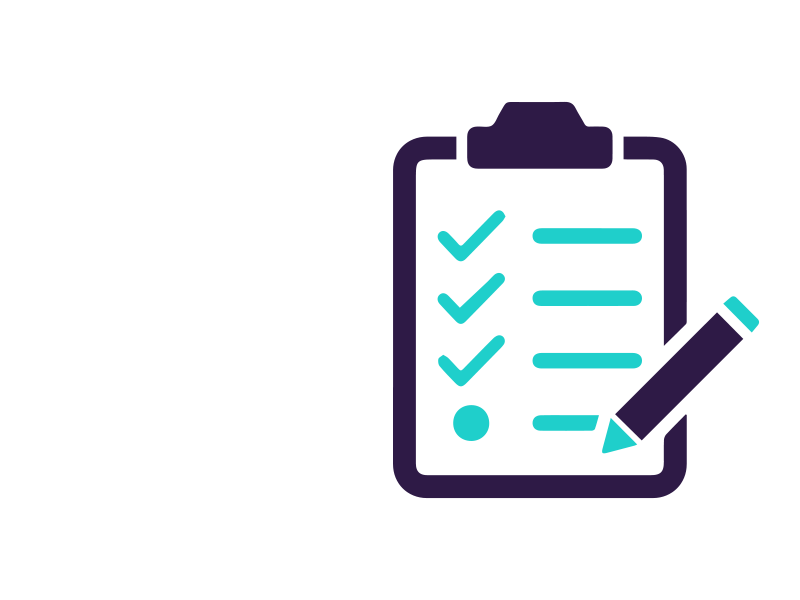 What type of information do we use?What reason do we have to use it (this is the boring legal bit…)To make sure your membership with us runs smoothly and we can provide the very best service for you.All contact and membership details.We need all this information to make sure we do a good job in managing your membership with us.To provide your parents with a payment method for club fees and gala entries via the club website.  All contact and membership details.Your parent/guardian’s payment information.We need all this information to make sure you attend the correct swimming sessions and pay for galas in a timely manner.To provide your parents with information relating to gala entry and to allow your coaches to view your entered events. All contact and membership details.We need all this information to make sure we do a good job in managing your membership with us. To send your parents other information like enews or gala updates. All contact and membership details This will come via your parent’s account, not directly to you.To help you if you have a question or you are not happy with something we have done.Contact details and any chats we have had. It is in our interests to make sure we deal with any issues you have quickly. We will keep all of your details on our files.All of your personal details.It is in our interests to hold your details on file so we can deal with any issues with your membership and to make sure we do a good job in managing your membership. Sometimes we may have to keep your details because the law tells us we have to.  If we use any ‘special information’, we will only do so on the basis of one of the ‘special reasons' we talked about above. To protect our IT systems.Details about how you use our website.It is in our interests to make sure that our IT systems are safe and secure for all of our staff and you to use. We record events that you have entered, PB’s and upcoming gala entries. This allows coaching staff to plan and implement training sessions for you. Details of the events and competitions you have attended. It is in our interests to make sure that our membership is targeted and relevant for you. To promote the sport, our events and membership packages.Any photos or videos of you.Only where you have told us you are happy to use our photos.We will always comply with the Modernian Guidance on Photography Policy in accordance with the Swim England Filming and Photography Policy.To make sure we are keeping up with health and safety.Details of your health and attendance.It is in our interests to make sure we provide you and others like you with a safe environment to swim/train.Sometimes we may have to keep your details because the law tells us we have to.  To register you on to and keep track of any events and competitions you attend.Details about your performance and the events or competitions you have attended. (but we won't use any 'special information')We need all this information to make sure we do a good job in managing your development through the performance programme. We will use your details to assess your performance and to find out what else we can do to help you improve your development and training with us.Details about your performance and the events or competitions you have attended.We might also hold details about your health and any club or county membership.We need all this information to make sure we do a good job in managing your development through the performance programme. If we use any information about your health, we will only do so on the basis of one of the ‘special reasons' we talked about above.To arrange for any trip or transportation to and from an event.Any ID cards or passport information you give us, details of family members and emergency contacts, your parent/guardian’s payment information and details about your health.We need all this information to make sure we can make arrangements for any trip you go on.If we use any ‘special information’, we will only do so on the basis of one of the ‘special reasons' we talked about above. We might use details about your health (including any injuries or disability) to make sure you are swimming in a safe environment with any relevant risk assessments completed, and to ensure you are well enough to participate. Details about your health.We will only use this ‘special information’, on the basis of one of the ‘special reasons' we talked about above. To put together all the information we need in case there are any disciplinary or other issues with your membership.All of your personal details.It is in our interests to make sure we provide you and others like you with a safe and fair place to participate in swimming.If we use any ‘special information’, we will only do so on the basis of one of the ‘special reasons' we talked about above. 